ForewordThe role of the Radiocommunication Sector is to ensure the rational, equitable, efficient and economical use of the radio-frequency spectrum by all radiocommunication services, including satellite services, and carry out studies without limit of frequency range on the basis of which Recommendations are adopted.The regulatory and policy functions of the Radiocommunication Sector are performed by World and Regional Radiocommunication Conferences and Radiocommunication Assemblies supported by Study Groups.Policy on Intellectual Property Right (IPR)ITU-R policy on IPR is described in the Common Patent Policy for ITU-T/ITU-R/ISO/IEC referenced in Annex 1 of Resolution ITU-R 1. Forms to be used for the submission of patent statements and licensing declarations by patent holders are available from http://www.itu.int/ITU-R/go/patents/en where the Guidelines for Implementation of the Common Patent Policy for ITU-T/ITU-R/ISO/IEC and the ITU-R patent information database can also be found. Electronic Publication, 2015 ITU 2015All rights reserved. No part of this publication may be reproduced, by any means whatsoever, without written permission of ITU.RECOMMENDATION  ITU-R  BS.1660-7*Technical basis for planning of terrestrial digital sound 
broadcasting in the VHF band(Question ITU-R 56/6)(2003-2005-2005-2006-2011-2012-2015)ScopeThis Recommendation describes the planning criteria, which could be used for planning of terrestrial digital sound broadcasting in the VHF band, for Digital Systems A, F and G of Recommendation ITU-R BS.1114. The ITU Radiocommunication Assembly,consideringa)	Recommendations ITU-R BS.774 and ITU-R BS.1114;b)	ITU-R Digital Sound Broadcasting Handbook – Terrestrial and satellite digital sound broadcasting to vehicular, portable and fixed receivers in the VHF/UHF bands,recommends1	that the planning criteria as described in Annex 1 for Digital System A and Annex 2 for Digital System F and Annex 3 for Digital System G could be used for planning of terrestrial digital sound broadcasting in the VHF band.Annex 1

Technical basis for planning of terrestrial digital sound
broadcasting System A (T-DAB) in the VHF band1	GeneralThis Recommendation contains relevant T-DAB system parameters and network concepts, including a description of single frequency networks (SFNs).The receiving antenna, which is assumed to be representative for mobile and portable reception, has a height of 1.5 m above ground level, omnidirectional with a gain slightly lower than a dipole.The field strength prediction method relies on curves for 50% locations, 50% time for the wanted signal and 50% locations, 1% time for the unwanted signal.For the calculation of tropospheric (1% time) and continuous (50% time) interference, see Recommendation ITU-R BT.655.The required location percentage for T-DAB services is 99%. Therefore, taking a standard deviation of 5.5 dB, an increase of 13 dB (2.33 × 5.5 dB) shall be applied to the field strength values (50% locations) in order to obtain the 99% location values required for planning a T-DAB service.The propagation curves used for planning relate to a receiving antenna height of 10 m above ground, whereas a T-DAB service will be planned primarily for mobile reception, i.e., with an effective receiving antenna height of about 1.5 m. An allowance of 10 dB is necessary to convert the minimum required T-DAB field strength at a vehicle antenna height of 1.5 m to the equivalent value at 10 m.2	Minimum wanted field strength used for planningTable 1 contains values for VHF Band III with the inclusion of a correction of 13 dB for location percentage and of 10 dB for height gain. The below given minimum median equivalent field strength represents the minimum wanted field strength used for planning.The values shown in Table 1 are applied to mobile reception.TABLE 1Minimum median equivalent field strength (dB(V/m))
at an antenna height of 10 m3	Unwanted emissions3.1	Spectrum masks for T-DAB out-of-band emissionsThe out-of-band radiated signal in any 4 kHz band should be constrained by one of the masks defined in Fig. 1.The solid line mask should apply to VHF transmitters operating in critical cases. The dashed line mask should apply to VHF transmitters operating in uncritical cases or in the 1.5 GHz band and the dotted line mask should apply to VHF transmitters operating in certain areas where frequency block 12D is used.The level of the signal at frequencies outside the normal 1.536 MHz bandwidth can be reduced by applying an appropriate filtering.figure 1Out-of-band spectrum masks for a transmission signal of System AOut-of-band spectrum table for a transmission signal of System AAppendix 1
to Annex 1

Planning criteria as used by a group of countries in the
Wiesbaden 1995 Special Arrangement1	Position of frequency blocks in Band IIITable 2 shows a harmonized channelling plan. This is based on tuning increments of 16 kHz and guardbands of 176 kHz between adjacent T-DAB frequency blocks.Within each 7 MHz television channel, four T-DAB frequency blocks are accommodated.In order to enhance compatibility with the sound carrier(s) in 7 MHz TV systems, the guardbands for T-DAB frequency blocks A in Channel N and D in Channel N-1 are 320 kHz or 336 kHz. The position of T-DAB frequency blocks within Channel 12 is shown as an example in Fig. 2.TABLE 2T-DAB frequency blocksfigure 2Position of T-DAB blocks in channel 122	T-DAB reference networkReference networks are used for the planning of allotments.The characteristics of the reference networks represent a reasonable compromise between the density of the transmitters required to support the desired coverage and the potential to reuse the same frequency block with other programme content in other areas.A reference network is a tool for developing appropriate values for separation distances and for estimating how much interference a typical SFN might produce at a given distance.2.1	T-DAB transmitter network structuresT-DAB stations or networks consist of one of three basic models or combinations thereof:–	a single transmitter;–	an SFN using non-directional transmitting antennas, also referred to as an “open network”;–	an SFN using directional transmitting antennas along the periphery of the coverage area, also referred to as a “closed network”.2.2	DefinitionsThe reference point is the point on the boundary of a reference network from which outgoing interference is calculated, see also Fig. 4. Incoming interference is calculated at the same point.In the following text, two distances are defined; see also Fig. 3.–	The separation distance is the distance required between the borders (or peripheries) of two coverage areas served by either T-DAB services or by two different services. There will often be two separation distances, one for each service, because of different field strengths to be protected or because of different protection ratios for the two services. In such cases the longer of these two distances shall be used.–	The transmitter distance is the distance between adjacent transmitter sites in an SFN.figure 3Definition of distances for different network structures (SFN, single transmitter)figure 4Information related to the interfering field strength
calculation for the reference network2.3	T-DAB reference SFNIn interfering field strength calculations the contributions from all transmitters of the reference network are added using the power sum method. In the case of mixed land-sea paths, field strengths are first calculated individually for an all-land path and an all-sea path, each of the same distance as the mixed path concerned. A linear interpolation is then performed between the field strengths for all-land and all-sea paths at the required distance from the border of the SFN according to the following formula:where:	EM :	field strength for a mixed land-sea path	EL :	field strength for an all-land path	ES :	field strength for an all-sea path	dS :	length of the sea path	dT :	length of the total path.All field strengths are in dB(V/m).In all-sea path calculations it is assumed that the reference network and its coverage area are on land and that the sea starts from the edge of the coverage area. For land paths a terrain roughness of 50 m is assumed.2.3.1	Reference network structureThe reference network suitable for the frequency allotment process is defined as follows (see also Fig. 4):–	Hexagonal structure:					closed–	Transmitter distance: 				60 km–	Transmitting antenna height:				150 m–	Central transmitter effective radiated power (e.r.p.):	100 W–	Radiation pattern of the central transmitter:		omnidirectional–	Peripheral transmitter e.r.p.:				1 kW–	Radiation pattern of peripheral transmitters:		see Fig. 5–	Main lobe of directional antennas:	in the direction of the central transmitter.figure 5Radiation pattern of the peripheral transmittersWhen using the field strength prediction method described in this Appendix, the reference network produces the required coverage inside the network. The effective wanted field strength on the border of the reference network is about 3 dB higher than the minimum field strength for planning. This makes it possible to allow 3 dB more interference at the edge of the network. Thus the maximum interfering field strength from another co-channel T-DAB service on the border of the reference network is: where:	:	maximum interfering field strength on the border of the reference network	:	minimum median wanted field strength for planning 	PR :	protection ratio, in this case 10 dB	PC :	propagation correction 18 dB (50% to 99% location correction factor).The additional 3 dB margin is not allowed for the other services because during the frequency block allotment procedure each source of interference is considered separately and their power sum is not calculated.Thus the maximum interfering field strength from any other service on the border of the reference network is: where:	:	maximum interfering field strength on the border of the reference network	:	minimum median wanted field strength for planning 	PR :	protection ratio, depending on service under consideration	PC :	propagation correction 18 dB.The interfering field strengths for land, cold sea and warm sea paths produced by a reference network are shown in Figs 6a, 6b and 6c. Separation distances for Band III are 81, 142 and 173 km for land, cold sea and warm sea paths respectively.Figure 6Interfering field strength produced by the reference networkWhere the field strength is calculated within 1 km of the transmitter site location, receiving antenna discrimination should not be taken into account.2.3.2	Nominal transmitter location for the calculation of potential T-DAB interference to the aeronautical mobile serviceThe centre of the reference network shall be used as the nominal location for the network to calculate interference to an aeronautical reception test point. In this case the power used for calculations is 33.8 dBW in Band III. 3	Protection of T-DAB3.1	T-DAB interfered with by T-DABThe T-DAB co-block protection ratio is 10 dB.Table 3 shows the values for the maximum permissible interfering field strength used for planning.TABLE 3Maximum permissible interfering field strength (T-DAB to T-DAB)The standard deviation of a location variation of T-DAB signal is 5.5 dB. The field strength values for wanted and unwanted signals are assumed to be uncorrelated. To protect wanted T-DAB signals for 99% of locations against interference from another T-DAB transmission, a propagation correction of 2.33  5.5   = 18 dB as well as the T-DAB protection ratio (T-DAB to T-DAB) of 10 dB shall be taken into account.where:	:	maximum permissible interfering field strength	:	minimum median equivalent field strength 	PR :	protection ratio	PC :	propagation correction.3.2	T-DAB interfered with by analogue sound broadcasting3.3	T-DAB interfered with by digital terrestrial television broadcasting3.4	T-DAB interfered with by analogue terrestrial television broadcasting3.5	T-DAB interfered with by services other than broadcastingThe maximum interfering field strength (FS) to avoid interference is calculated as follows:		Maximum allowable fs = (fST-DAB – PR – 18)                dB(V/m)As examples the following Table (non-exhaustive list) contains the protection ratio values used for calculations.The service information is shown as follows, for example:where:	AL :	service identifier	58.0 :	T-DAB field strength to be protected (dB(V/m)) for Band III 	10 000 :	other service transmit antenna height (m).The columns in the Table relating to the above example have the following meaning:where:	f :	frequency difference (MHz), i.e., interfering other service centre frequency minus centre frequency of interfered-with T-DAB block (in the case of an interfering TV signal the vision carrier frequency has to be taken instead of the centre frequency of the TV channel)	PR :	required protection ratio (dB).Table 4 serves to identify services other than broadcasting:TABLE 4Where no information concerning protection ratios for T-DAB interfered with by other services has been supplied to the Planning Meeting, the administrations concerned should develop appropriate sharing criteria by mutual agreement or use the relevant ITU-R Recommendations when available.BibliographyETSI Specification EN 300 401 – Radio broadcasting systems; Digital Audio Broadcasting (DAB) to mobile, portable and fixed receivers.Annex 2

Technical basis for planning of terrestrial digital sound 
broadcasting System F (ISDB-TSB) in the VHF band1	GeneralThis Annex describes planning criteria for Digital System F (ISDB-TSB) in the VHF band. System F can be assigned to a 6 MHz, 7 MHz, or 8 MHz television channel raster. Segment bandwidth is defined to be a fourteenth of the channel bandwidth, therefore that is 429 kHz (6/14 MHz), 500 kHz (7/14 MHz) or 571 kHz (8/14 MHz). However, the segment bandwidth should be selected in compliance with the frequency situation in each country.2	Spectrum masks for out-of-band emissionsThe radiated signal spectrum should be constrained by the spectrum mask. Table 5 defines the breakpoints of the spectrum mask for n-segment transmission for 6/14 MHz, 7/14 MHz, and 8/14 MHz segment system. The spectrum mask is defined as the relative value to the mean power of each frequency. Figure 7 shows the spectrum mask for 3-segment transmission in 6/14 MHz segment system.TABLE 5Breakpoints of the spectrum mask
(segment bandwidth (BW) = 6/14, 7/14, or 8/14 MHz)figure 7Spectrum mask for ISDB-TSB transmission signal
(BW = 6/14 MHz, n = 3)3	Frequency condition3.1	Definition of sub-channelIn order to indicate the frequency position of the ISDB-TSB signal each segment is numbered using a sub-channel number 0 through 41. The sub-channel is defined as one third of the BW (see Fig. 8). For example, the frequency positions of 1-segment and 3-segment signal shown in Fig. 8 are defined as the 9th and 27th sub-channels respectively in the analogue television channel.figure 8Definition of sub-channel3.2	GuardbandsFrom the results of subjective evaluation on NTSC interfered with by ISDB-TSB, guardbands are determined at both sides of the NTSC signal. As shown in Fig. 9, the guardbands are 500 kHz (= 7/14 MHz) on the lower side within the channel and 71 kHz (= 1/14 MHz) on the upper side. Accordingly, the sub-channels that can be used for digital sound broadcasting are from sub-channel Nos. 4 to 41. Within a 6 MHz television channel, a maximum of 12 segments can be allocated, excluding the guardbands.figure 9Guardbands to coexist with adjacent analogue television signal4	Minimum usable field strengthLink budgets for the three cases of fixed reception, portable reception and mobile reception at the frequencies of 100 MHz and 200 MHz are presented in Table 6. Required field strengths for the 1-segment and the 3-segment are described in the 22nd row and the 24th row respectively. The values are for the case of 6/14 MHz segment system, and can be converted for the case of 7/14 MHz or 8/14 MHz segment system according to the bandwidth.TABLE 6Link budgets for ISDB-TSB(a) 100 MHzTABLE 6 (continued)(b) 200 MHzTABLE 6 (continued)TABLE 6 (end)1)	Required C/NThe required C/N for modulation schemes and coding rates are shown in Table 7.TABLE 7Required C/N2)	Implementation degradationThe amount of equivalent C/N degradation expected in equipment implementation.3)	Interference marginThe margin for the equivalent C/N degradation caused by interference from analogue broadcasting, etc.NOTE 1 – Long-distance propagation over sea paths or other environments may cause interference in some circumstances. Although it is not practical to include such special cases in the calculation of link budgets, attention should be paid to this type of interference.4)	Multipath margin for portable reception or fixed receptionThe margin for the equivalent C/N degradation caused by multipath interference.5)	Fading margin for mobile receptionThe margin for the equivalent C/N degradation caused by temporary fluctuation in the field strength.The C/N required in the fading channel is shown in Table 8. Fading margins are shown in Table 9.TABLE 8Required C/N 
(Mode 3, Guard 1/16, and GSM typical urban fading model)TABLE 9Fading margins
(Temporary field-strength fluctuation margin)6)	Receiver required C/N=	(1: required C/N) + (2: implementation degradation) + (3: interference margin) + (4: multipath margin) + (5: fading margin).7)	Receiver noise figure, NF= 5 dB.8)	Noise bandwidth, B= 1-segment signal transmission bandwidth.9)	Receiver thermal noise power, Nr= 10  log (k T B) + NFk = 1.38  10–23 (the Boltzmann constant), T = 290 K.10)	External noise power, N0The external noise power (lossless antenna) in the 1-segment bandwidth based on the median values of man-made noise power for business (curve A) category in Recommendation ITU-R P.372 at each of the frequencies of 100 MHz and 200 MHz is as follows:	N0 = –96.3 dBm – (12: feeder loss) + Gcor for 100 MHz,	N0 = –104.6 dBm – (12: feeder loss) + Gcor for 200 MHz,	Gcor = Gr (Gr < 0), 0 (Gr > 0).NOTE 1 – Gcor is a correction factor for the received external noise power by a receiving antenna. A receiving antenna with a minus gain (Gr < 0) receives both desired signals and external noise with the minus gain (Gcor = Gr). On the other hand, a receiving antenna with a plus gain (Gr > 0) receives desired signals in the direction of the main beam with the plus gain but receives external noise omnidirectionally without a gain (Gcor = 0).11)	Total received noise power, Nt=	the power sum of (9: receiver intrinsic noise power) and (10: external noise power at the receiver input terminal)=	10  log (10(Nr/10) + 10(N0/10)).12)	Feeder loss, LL = 1 dB at 100 MHz for mobile and portable receptionL = 2 dB at 100 MHz for fixed receptionL = 2 dB at 200 MHz for mobile, portable and fixed reception.13)	Minimum usable receiver input power= (6: receiver required C/N) + (11: total receiver noise power)= C/N + Nt14)	Receiver antenna gain, Gr= –0.85 dBi, assuming a /4 monopole antenna. 15)	Effective antenna aperture= 10  log (2/4) + (14: receiving antenna gain) (dBi).16)	Minimum usable field strength, Emin=	(12: feeder loss) + (13: minimum receiver input power) – (15: effective antenna aperture) + 115.8 (power flux-density (dBm/m2) to field strength (dB(V/m)) conversion).17)	Time-rate correctionFor fixed reception, the time-rate correction value is determined by Recommendation ITU-R P.1546. The value from 50% to 1% is 4.3 dB at 100 MHz and 6.2 dB at 200 MHz, respectively. The propagation condition is as follows:			Path:						Land paths			Transmitting/base antenna height: 		250 m			Distance:					70 km.18)	Location rate correctionAccording to Recommendation ITU-R P.1546, standard deviation of location variation  is 5.5 dB for digital broadcasting signal.In the case of mobile reception, the location correction value from 50% to 99% is 12.9 dB (2.33 ).In the case of portable reception, the location correction value from 50% to 70%1 is 2.9 dB (0.53 ).19)	Wall penetration lossFor indoor reception, the signal loss due to passing through walls is considered. The average penetration loss is 8 dB with a standard deviation of 4 dB. Assuming the location rate of 70% (0.53 ) for portable receivers, the value is as follows.= 8 dB + 0.53  4 dB = 10.1 dB.20)	Required field strength at antenna=	(16: minimum field strength, Emin) + (17: time rate correction) + (18: location rate correction) + (19: wall penetration loss). 21)	Height correctionAccording to Recommendation ITU-R P.1546, the height correction values are derived as shown in Table 10.TABLE 10Height correction values(a) Suburban, 100 MHz(b) Suburban, 200 MHz22)	Required field strength at receiving height of 10 m above ground level= (20: required field strength at antenna) + (21: reception height correction).23)	Conversion from 1-segment signal to 3-segment signal noise bandwidth conversion value= 10  log (3/1) = 4.8 dB.24)	Required field strength (h2 = 10 m) for 3-segment signal=	(22: required field strength (h2 = 10 m)) + (23: conversion from 1-segment signal to 3-segment signal). 5	Protection of ISDB-TSB5.1	ISDB-TSB interfered with by ISDB-TSB5.1.1	Required D/U in fixed receptionThe D/U between 1-segment ISDB-TSB signals are measured at a BER of 2  10–4 after decoding the inner code, and are shown for each guardband in Table 11. The guardband means a frequency spacing between spectrum edges.In the case where the spectra overlap each other, interference is considered as co-channel interference.TABLE 11Required D/U (dB) between 1-segment ISDB-TSB signals (fixed reception)5.1.2	Required D/U in mobile receptionIn mobile reception, the standard deviation of a location variation of digital broadcasting signal is 5.5 dB according to Recommendation ITU-R P.1546. The field-strength values for wanted and unwanted signals are assumed to be uncorrelated. To protect wanted ISDB-TSB signals for 99% of locations against interference from other ISDB-TSB transmissions, a propagation correction is 18 dB (2.33  5.5  1.414). The D/U including the total margins are listed in Table 12.TABLE 12Required D/U (dB) between 1-segment ISDB-TSB signals (mobile reception)5.1.3	Resultant protection ratios for ISDB-TSB interfered with by ISDB-TSBThe protection ratios are defined as the highest values taken from Tables 11 and 12 to apply to every reception condition. The resultant protection ratios are shown in Table 13.TABLE 13Protection ratios for ISDB-TSB interfered with by ISDB-TSBTABLE 14Protection ratios (dB) depending on guardbandsfigure 10Guardband and arrangement of the signals5.2	ISDB-TSB interfered with by analogue television (NTSC)5.2.1	Required D/U in fixed receptionThe D/U required for 1-segment ISDB-TSB signal interfered with by NTSC are listed in Table 15. The D/U are measured at the BER of 2  10–4 after decoding the inner code. The guardbands between ISDB-TSB signal and NTSC signal in adjacent channel interference are as shown in Fig. 9.TABLE 15Required D/U for 1-segment ISDB-TSB interfered with by
analogue television (NTSC) (fixed reception)5.2.2	Required D/U in mobile receptionIn mobile reception, both the desired signal and interference signal experience field-strength fluctuation due to Rayleigh fading. The standard deviation of a location variation of digital broadcasting signal is 5.5 dB and that of analogue broadcasting signal is 8.3 dB according to Recommendation ITU-R P.1546. The field-strength values for wanted and unwanted signals are assumed to be uncorrelated. To protect wanted ISDB-TSB signals for 99% of locations against interference from NTSC signals, the propagation correction is 23 dB.The D/U including a margin required for mobile reception are listed in Table 16.TABLE 16Required D/U for 1-segment ISDB-TSB interfered with
by analogue television (NTSC) (mobile reception)5.2.3	Resultant protection ratios for ISDB-TSB interfered with by analogue television (NTSC)The protection ratios are defined as the highest values taken from Tables 15 and 16 to apply to every reception condition. For the 3-segment transmission, it is necessary to correct the protection ratios by 5 dB ( 4.8 dB = 10  log (3/1)). The resultant protection ratios are shown in Table 17.TABLE 17Protection ratios for ISDB-TSB interfered with by analogue television (NTSC)5.3	Analogue television (NTSC) interfered with by ISDB-TSBProtection ratios are defined as D/U at which subjective evaluations resulted in an impairment score of 4 (5-grade impairment scale). The evaluation experiments were conducted according to the double-stimulus impairment scale method described in Recommendation ITU-R BT.500.In the case of adjacent interference, the guardbands between NTSC signal and ISDB-TSB signal are as shown in Fig. 9. For the 3-segment transmission, it is necessary to correct the protection ratios by 5 dB ( 4.8 dB = 10  log (3/1)). The resultant protection ratios are shown in Table 18.TABLE 18Protection ratios for analogue television (NTSC) interfered with by ISDB-TSB5.4	ISDB-TSB interfered with by services other than broadcastingThe maximum interfering field-strength density below 108 MHz to avoid interference by services other than broadcasting is shown as follows:TABLE 19Maximum interfering field strength density interfered with 
by services other than broadcastingNOTE 1 – For derivation, see Appendix 1 to Annex 2.Appendix 1
to Annex 2

Derivation of maximum interfering field strength density 
interfered with by services other than broadcastingReceiver intrinsic noise power		Nr = 10 × log (k T B) + NF + 30                (dBm)Median value of man-made noise power as described in § 5 of Recommendation ITU-R P.372-9		Fam = c – d × log f                (dB)		(c = 76.8 and d =27.7 for the city area)External noise power to the receiver input power		No = 10 × log (k T B) – L + 30 + Fam+ Gcor                (dBm)		Gcor = Gr (Gr < 0), 0 (Gr >0)Total receiver noise power		                (dBm)Effective antenna aperture		Aeff = 10 × log(λ2/4π) + Gr (dB ∙ m2)Total noise field strength		Et = L + Nt – Aeff + 115.8 (dB(µV/m))Maximum interfering field strength		Ei = Et + I/N (dB(µV/m))Data	k: 	Boltzmann’s constant = 1.38  10–23 J/K	T: 	Absolute temperature = 290 K	I/N:	I/N for inter-service sharing = –10 (dB).Annex 3

Technical basis for planning of terrestrial digital sound
broadcasting System G (DRM) in the VHF bands1	GeneralThis Annex contains relevant DRM system parameters and network concepts for planning broadcasting networks with DRM in all VHF bands, considering 254 MHz as the international top boundary of the VHF broadcasting spectrum.To calculate the relevant planning parameter minimum median field strength and protection ratios, the receiver and transmitter characteristics, system parameters, and transmission aspects as a common basis for concrete DRM transmission network planning are first determined. 2	Reception modes2.1	Fixed receptionFixed reception (FX) is defined as reception where a receiving antenna mounted at roof level is used. It is assumed that near-optimal reception conditions (within a relatively small volume on the roof) are found when the antenna is installed. In calculating the field-strength levels for fixed antenna reception, a receiving antenna height of 10 m above ground level is considered to be representative for the broadcasting service. A location probability of 70% is assumed to obtain a good reception situation.2.2	Portable receptionIn general, portable reception means a reception where a portable receiver is used outdoors or indoors at no less than 1.5 m above ground level. A location probability of 95% in a suburban area is assumed to obtain a good reception situation.Two receiving locations will be distinguished: –	Indoor reception is defined by a portable receiver with stationary power supply and a built-in (folded) antenna or with a plug for an external antenna. The receiver is used indoors at no less than 1.5 m above floor level in rooms on the ground floor and with a window in an external wall. It is assumed that optimal receiving conditions will be found by moving the antenna up to 0.5 m in any direction and the portable receiver is not moved during reception and large objects near the receiver are also not moved. –	Outdoor reception is defined as reception by a portable receiver with battery supply and an attached or built-in antenna which is used outdoors at no less than 1.5 m above ground level.Within these receiving locations, two opposed receiving conditions will additionally be distinguished due to the great variability of portable reception situations with different receiver-/antenna-types and also different reception conditions that are applied for further considerations: –	Portable outdoor reception (PO) and portable indoor reception (PI): This situation models the reception situation in a suburban area with good reception conditions for both situations indoors and outdoors, respectively, and a receiver with an omnidirectional VHF antenna pattern. –	Portable outdoor handheld reception (PO-H) and portable indoor handheld reception (PI-H): This situation models the reception situation in an urban area with bad reception conditions and a receiver with an external antenna (for example, telescopic antennas or the cable of wired headsets). 2.3	Mobile receptionMobile reception (MO) is defined as reception in a rural area with hilly terrain by a receiver in motion also at high speed with a matched antenna situated at no less than 1.5 m above ground level or floor level. 3	Correction factors for field-strength predictionsThe wanted field-strength level values predicted with Recommendation ITU-R P.1546-4 refer always to the median value at a receiving location with a receiving antenna in 10 m height above ground level. Otherwise the wanted field-strength values are predicted at the average construction or vegetation height at the receiving location. To take into account the given different receiving modes and circumstances in network planning, correction factors have to be included to carry the minimum field-strength level over to the median minimum field-strength level for predictions with Recommendation ITU-R P.1546-4.3.1	Reference frequenciesThe planning parameters and correction factors in this document are calculated for the reference frequencies given in Table 20. TABLE 20Reference frequencies for calculations3.2	Antenna gainThe antenna gain GD (dBd) refers to a half-wave dipole and is given for the different receiving modes in Table 21.TABLE 21Antenna gains GD3.3	Feeder lossThe feeder loss Lf expresses the signal attenuation from the receiving antenna to the receiver’s RF input. The feeder loss Lf is given with 2 dB for 10 m cable length. Herewith the frequency-dependent cable attenuation per unit length L′f can be calculated and is given in Table 22.TABLE 22Feeder loss L′f per unit lengthThe cable length l for the different reception modes are given in Table 23 and the herewith calculated feeder losses Lf for different frequencies and reception modes are given in Table 24.TABLE 23Cable length l for reception modesTABLE 24Feeder loss Lf for different reception modes 3.4	Height loss correction factorFor portable and mobile reception, a receiving antenna height of 1.5 m is assumed. The propagation prediction method usually provides field-strength values at 10 metres. To correct the predicted value from 10 metres to 1.5 m above ground level, a height loss factor Lh (dB) has to be applied as given in Table 25.TABLE 25Height loss correction factor Lh for different reception modes3.5	Building penetration lossThe ratio between the mean field strength inside a building at a given height above ground level and the mean field strength outside the same building at the same height above ground level expressed in (dB) is the mean building penetration loss. The mean building penetration losses Lb and standard deviations b are given in Table 26.TABLE 26Building penetration loss Lb and standard deviation b3.6	Allowance for man-made noiseThe allowance for man-made noise, MMN (dB), takes into account the effect of man-made noise received by the antenna on the system performance. The system equivalent noise figure Fs (dB) to be used for coverage calculations is calculated from the receiver noise figure Fr (dB) and MMN (dB).Recommendation ITU-R P.372-8 gives the legal values to calculate the allowance of man-made noise in different areas and frequencies with the definitions of the antenna noise figure, its mean values Fa,med and the values of decile variations (10% and 90%) measured in different regions. For all reception modes the residential area (Curve B) is assumed.Taking into account a receiver noise figure Fr of 7 dB for DRM, the MMN can be computed for fixed, portable and mobile reception. The results are shown in Table 27.TABLE 27Allowance for man-made noise for fixed, portable and mobile receptionThe value of the decile location variations (10% and 90%) in residential area is given by 5.8 dB. Therefore the standard deviation of MMN for fixed, portable and mobile reception σMMN = 4.53 dB, see Table 28.TABLE 28Standard deviation of MMN σMMN for fixed, portable and mobile receptionDue to a very low antenna gain for portable handheld reception the MMN for this reception mode is negligible and therefore assumed to be 0 (dB), see Table 29.TABLE 29Allowance for man-made noise for portable handheld reception 3.7	Implementation loss factorImplementation loss of the non-ideal receiver is considered in the calculation of the minimum receiver input power level with an additional implementation loss factor Li of 3 dB, see Table 30. TABLE 30Implementation loss factor Li3.8	Correction factors for location variabilityThe field-strength level E(p) (dB(μV/m)), used for coverage and interference predictions in the different reception modes, which will be exceeded for p (%) of locations for a land receiving/mobile antenna location, is given by:		E(p) (dB(μV/m)) = Emed (dB(μV/m)) + Cl (p) (dB)                for 50% ≤ p ≤ 99%	(1)where:	Cl(p): 	location correction factor	Emed (dB(μV/m)):	field-strength value for 50% of locations and 50% of time.The location correction factor Cl(p) (dB) depends on the so-called combined standard deviation σc (dB) of the wanted field-strength level that sums the single standard deviations of all relevant signal parts that have to be taken into account and the so-called distribution factor μ(p), namely:		Cl (p) (dB) = μ (p) · σc (dB)	(2)3.8.1	Distribution factorThe distribution factors μ(p) of the different location probabilities taking into account the different receiving modes (see § ‎2) are given in Table 31.TABLE 31Distribution factor μ3.8.2	Combined standard deviationSince the statistics of the received wanted field-strength level for macro-scale, the statistics of the MMN σMMN (dB), and the statistics of the building attenuation can be assumed to be statistically uncorrelated, the combined standard deviation σc (dB) is calculated by:			(3)The values of the standard deviation σm (dB) of the wanted field-strength level are dependent on frequency and environment, and empirical studies have shown a considerable spread. Representative values and the equation to calculate the standard deviation σm (dB) of the wanted field-strength level are given by Recommendation ITU-R P.1546-4. The calculation of the standard deviation σm (dB) of the wanted field-strength level values take into account only the effects of slow fading, but not the effects of fast fading. For DRM it had be ensured that the determination of the minimum C/N value of DRM consider the effects of the fast fading, therefore no additional correction margin is needed here.The following fixed values are given by Recommendation ITU-R P.1546-4:Broadcasting, analogue (i.e. FM at 100 MHz):					σm = 8.3 dBBroadcasting, digital (more than 1 MHz bandwidth, i.e., DAB at 200 MHz):	σm = 5.5 dBThe computed standard deviations σm (dB) with the equations given by Recommendation ITU-R P.1546-4 for DRM in urban and suburban areas as well as in rural areas are given in Table 32.TABLE 32Standard deviation for DRM σm,DRMTo calculate the combined standard deviation σc (dB) for the different reception modes more or less parts of the given particular standard deviations have to be taken into account. The values for the standard deviation of building penetration loss are given in § ‎3.5, those for the standard deviation of MMN are given in § 3.6, and those for the standard deviation of the field strength σm (dB) are given in Table 32. The results of the calculations of the combined standard deviation σc (dB) for the respective reception modes are given in Table 33.TABLE 33Combined standard deviation σc for the different reception modes3.8.3	Combined location correction factor for protection ratiosThe needed protection of a wanted signal against an interfering signal is given as the basic protection ratio PRbasic (dB) for 50% of location probability. In the case of higher location probability as given for all reception modes, a so-called combined location correction factor CF in (dB) is used as a margin that has to be added to the basic protection ratio PRbasic, valid for the wanted field-strength level and the nuisance field-strength level, to the protection ratio PR(p) corresponding to the needed percentage p (%) of locations for the wanted service.		PR(p) (dB) = PRbasic (dB) + CF(p) (dB)                for 50% ≤ p ≤ 99%	(4)with:			(5)where σw and σn, both in (dB), denote the standard deviation of location variation for the wanted signal for the nuisance signal, respectively. The values for σw and σn are given in § 3.8.2 for the different broadcasting systems as σm.3.9	Polarization discriminationFor the planning procedures of digital sound broadcasting systems in the VHF bands no polarization discrimination will be taken into account for all reception modes.4	DRM system parameters for field-strength predictionsThe description of the DRM system parameters refers to Mode E of the DRM system.4.1	Modes and code rates for calculationsSeveral of the derived parameters depend on the characteristic of the transmitted DRM signal. To limit the amount of tests, two typical parameters sets were chosen as basic sets, see Table 34: −	DRM with 4-QAM as a high protected signal with a lower data rate which is suited for a robust audio signal with a low data rate data service.−	DRM with 16-QAM as a low protected signal with a high data rate which is suited for several audio signals or for an audio signal with a high data rate data service.TABLE 34MSC code rates for calculations4.2	Propagation-related OFDM parametersThe propagation-related OFDM parameters of DRM are given in Table 35.TABLE 35OFDM parameters4.3	Single frequency operation capabilityDRM transmitter can be operating in single-frequency networks (SFN). The maximum transmitter distance that has to go below to prevent self-interference depends on the length of the OFDM guard interval. Since the length Tg of the DRM guard interval is 0.25 ms, the maximum echo delay, and therefore the maximum transmitter distance, yields 75 km.5	Minimum receiver input power levelFor having cost effective DRM receiver solutions the receiver noise figure F is assumed to be Fr = 7 dB. With B = 100 kHz and T = 290 K, the thermal receiver noise input power level for DRM Mode E yields Pn = −146.98 (dBW).The DRM standard gives a required (C/N)min to achieve an average coded bit error ratio BER = 1  10−4 (bit) after the channel decoder for different channel models. Effects of the narrow-band system, such as fast fading, are included in the channel models and therefore in calculated values of the (C/N)min. Three channel models have been allocated to the given reception modes that give the respective required (C/N)min, see Table 36.TABLE 36(C/N)min with different channel modelsBased on the above given values and including the implementation loss factor, the minimum receiver input power level at the receiving location has been calculated for both 16-QAM and 4-QAM, see Tables 37 and 38.TABLE 37Minimum receiver input power level Ps, min for 4-QAM, R = 1/3TABLE 38Minimum receiver input power level Ps, min for 16-QAM, R = 1/26	Minimum wanted field strength used for planning6.1	Calculation of minimum median field-strength levelThe calculation of the minimum median field-strength level at 10 m above ground level for 50% of time and for 50% of locations is given by the following steps 1 to 5:1)	Determine the receiver noise input power level Pn		Pn (dBW) = F (dB) + 10 log10 (k · T0 · B)	(6)with:	F:	receiver noise figure (dB)	k:	Boltzmann’s constant, k = 1.38 × 10−23 (J/K)	T0:	absolute temperature (K)	B:	receiver noise bandwidth (Hz).2)	Determine the minimum receiver input power level Ps, min		Ps, min (dBW) = (C/N)min (dB) + Pn (dBW)	(7)with:	(C/N)min:	minimum carrier-to-noise ratio at the DRM decoder input in (dB).3)	Determine the minimum power flux-density (i.e., the magnitude of the Poynting vector) at receiving place φmin		φmin (dBW/m2)= Ps, min (dBW) − Aa (dBm2) + Lf (dB)	(8)with:	Lf:	feeder loss (dB)	Aa:	effective antenna aperture (dBm2).			(9)4)	Determine the minimum RMS field-strength level at the location of the receiving antenna Emin			(10)with:		        the characteristic impedance in free space	(11)resulting in:			(12)5)	Determine the minimum median RMS field-strength level EmedFor the different receiving scenarios the minimum median RMS field strength is calculated as follows:	for fixed reception:	Emed = Emin + Pmmn + Cl	(13)	for portable outdoor and mobile reception:	Emed = Emin + Pmmn + Cl + Lh	(14)	for portable indoor reception:	Emed = Emin + Pmmn + Cl + Lh + Lb	(15)Based on these equations, the minimum median field-strength level for the respective reception modes have been calculated for both 16-QAM and 4-QAM, for VHF Bands I, II and III, see Tables 39 to 44. 6.2	Minimum median field-strength level for VHF Band ITABLE 39Minimum median field-strength level Emed for 4-QAM, R = 1/3 in VHF Band ITABLE 40Minimum median field-strength level Emed for 16-QAM, R = 1/2 in VHF Band I6.3	Minimum median field-strength level for VHF Band IITABLE 41Minimum median field-strength level Emed for 4-QAM, R = 1/3 in VHF Band IITABLE 42Minimum median field-strength level Emed for 16-QAM, R = 1/2 in VHF Band II6.4	Minimum median field-strength level for VHF Band IIITABLE 43Minimum median field-strength level Emed for 4-QAM, R = 1/3 in VHF Band IIITABLE 44Minimum median field-strength level Emed for 16-QAM, R = 1/2 in VHF Band III7	Position of DRM frequenciesThe DRM system is designed to be used at any frequency with variable channelization constraints and propagation conditions throughout these bands.For VHF Band I and VHF Band II the DRM centre frequencies are positioned in 100 kHz distance according to the FM frequency grid in VHF Band II. The nominal carrier frequencies are, in principle, integral multiples of 100 kHz. The DRM system is designed to be used with this raster.For VHF Band III, the DRM centre frequencies are positioned in 100 kHz distance beginning by 174.05 MHz and integral multiples of 100 kHz up to the end of VHF Band III.8	Unwanted emissions8.1	Out-of-band spectrum maskThe power density spectrum at the transmitter output is important to determine the adjacent channel interference.8.1.1	VHF Band I and VHF Band IIAn out-of-band spectrum mask for DRM in VHF Band I and VHF Band II, respectively, is given in Figure 11 and Table 45, together with the vertices of the symmetric out-of-band spectrum mask for FM transmitters as minimum transmitter requirement, defined for a resolution bandwidth (RBW) of 1 kHz.Figure 11Out-of-band spectrum masks for FM in VHF Band II and DRM in VHF Bands I and II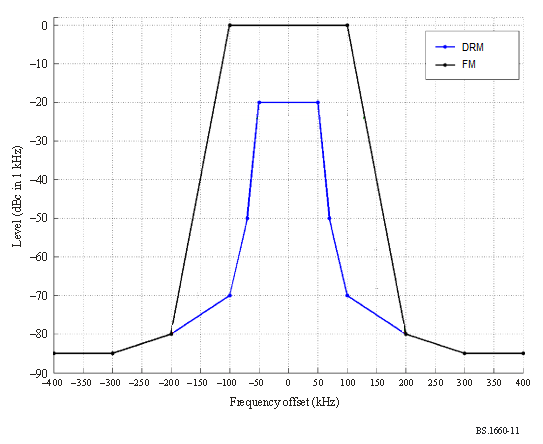 TABLE 45Out-of-band spectrum masks for FM in VHF Band II and DRM in VHF Bands I and II8.1.2	VHF Band IIIAn out-of-band spectrum mask for DRM in VHF Band III is given in Fig. 12 and Table 46, together with the vertices of the symmetric out-of-band spectrum masks for DAB transmitters as minimum transmitter requirement, defined for a resolution bandwidth (RBW) of 4 kHz. Thus the value of −14 dBr results for DRM.Figure 12Out-of-band spectrum masks for DAB and DRM in VHF Band IIITABLE 46Out-of-band spectrum masks for DAB and DRM in VHF Band III8.2	Protection ratiosThe minimum acceptable ratio between a wanted signal and interfering signals to protect the reception of the wanted signal is defined as the protection ratio PR (dB). The values of protection ratios are given as:−	Basic protection ratio PRbasic for a wanted signal interfered with by an unwanted signal at 50% location probability.−	Combined location correction factor CF (dB) as a margin that has to be added to the basic protection ratio for a wanted signal interfered with by an unwanted signal for the calculation of protection ratios at location probability greater than 50%. The equation for the calculation is given in § 3.8.3.−	Corresponding protection ratio PR(p) for a wanted digital signal interfered with by an unwanted signal at location probability greater than 50%, taking into account the respective location probability of the corresponding reception modes that have higher protection requirements due to the higher location probability to be protected, and the combined location correction factor CF (dB) which is therefore required. 8.2.1	Protection ratios for DRM8.2.1.1	DRM interfered with by DRMThe basic protection ratio PRbasic for DRM is valid for all VHF bands, see Table 47. For the standard deviation of DRM differs in the respective VHF bands the corresponding protection ratios PR(p), see Table 48 for 4-QAM and Table 49 for 16-QAM, are different in the respective VHF bands.TABLE 47Basic protection ratios PRbasic for DRM interfered with by DRMTABLE 48Corresponding protection ratios PR(p) to reception modes 
for DRM (4-QAM. R = 1/3) interfered with by DRMTABLE 49Corresponding protection ratios PR(p) to reception modes 
for DRM (16-QAM. R = 1/2) interfered with by DRM 8.2.1.2	DRM interfered with by FM in VHF Band IIThe basic protection ratio PRbasic for DRM interfered with by FM in VHF Band II is given in Table 50. The values for the corresponding protection ratios PR(p), are given in Table 51 for 4-QAM and in Table 52 for 16-QAM, respectively.TABLE 50Basic protection ratios PRbasic for DRM interfered with by FMTABLE 51Corresponding protection ratios PR(p) to reception modes 
for DRM (4-QAM. R = 1/3) interfered with by FM stereoTABLE 52Corresponding protection ratios PR(p) to reception modes 
for DRM (16-QAM. R = 1/2) interfered with by FM stereo8.2.1.3	DRM interfered with by DAB in VHF Band IIIThe basic protection ratio PRbasic for DRM interfered with by DAB in VHF Band III is given in Table 53. The values for the corresponding protection ratios PR(p), are given in Table 54 for 4-QAM and in Table 55 for 16-QAM, respectively.TABLE 53Basic protection ratios PRbasic of DRM interfered with by DABTABLE 54Corresponding protection ratios PR(p) to reception modes 
for DRM (4-QAM. R = 1/3) interfered with by DABTABLE 55Corresponding protection ratios PR(p) to reception modes 
for DRM (16-QAM. R = 1/2) interfered with by DAB8.2.1.4	DRM interfered with by DVB-T in VHF Band IIISince the impact mechanism of DAB into DRM is the same as that of DVB-T, it is proposed that the same protection ratios for DRM interfered with by DVB-T in VHF Band III can be assumed as for DRM interfered with by DAB in VHF Band III.To correct for the lower power spectral density of a DVB-T signal of same field strength compared to a DAB signal, the following correction factors should be applied to the e.r.p. of the interfering signals prior to calculating its field strength:	6.4 dB	for a 7 MHz DVB-T signal;	6.9 dB	for an 8 MHz DVB-T signal.8.2.2	Protection ratios for broadcasting systems interfered with by DRM8.2.2.1	Protection ratios for FM in VHF Band IIThe FM signal parameters are given in Recommendation ITU-R BS.412-9. In Annex 5 of Recommendation ITU-R BS.412-9, it is indicated that interferences can be caused by intermodulation of strong FM signals in a frequency offset greater than 400 kHz. This cross-modulation effect from a high interfering signal level in a range up to 1 MHz distance has also to be taken into account when planning OFDM systems into VHF Band II. Therefore not only the protection ratios PRbasic in the range of 0 kHz to ±400 kHz are given in Table 56, but also those for ±500 kHz and ±1 000 kHz. The values for 600 kHz to 900 kHz can be interpolated therefrom.TABLE 56Basic protection ratios PRbasic for FM interfered with by DRM8.2.2.2	Protection ratios for DAB in VHF band IIIThe DAB signal parameters are given in Recommendation ITU-R BS.1660-3. T-DAB planning should be able to deal with mobile reception with a location probability of 99%, and with portable indoor reception with a location probability of 95%, respectively. In addition, the values for fixed reception with a location probability of 70% are given.The basic protection ratio PRbasic for DAB interfered with by DRM in VHF Band III is given in Table 57. The values for the corresponding protection ratios PR(p), are given in Table 58.TABLE 57Basic protection ratios PRbasic for DAB interfered with by DRM TABLE 58Corresponding protection ratios PR(p) to reception modes 
for DAB interfered with by DRMBibliographyETSI EN 201 980; Digital Radio Mondiale (DRM); System Specification.Recommendation  ITU-R  BS.1660-7(10/2015)Technical basis for planning of terrestrial digital sound broadcasting in the VHF bandBS SeriesBroadcasting service (sound)Series of ITU-R Recommendations (Also available online at http://www.itu.int/publ/R-REC/en)Series of ITU-R Recommendations (Also available online at http://www.itu.int/publ/R-REC/en)SeriesTitleBOSatellite deliveryBRRecording for production, archival and play-out; film for televisionBSBroadcasting service (sound)BTBroadcasting service (television)FFixed serviceMMobile, radiodetermination, amateur and related satellite servicesPRadiowave propagationRARadio astronomyRSRemote sensing systemsSFixed-satellite serviceSASpace applications and meteorologySFFrequency sharing and coordination between fixed-satellite and fixed service systemsSMSpectrum managementSNGSatellite news gatheringTFTime signals and frequency standards emissionsVVocabulary and related subjectsNote: This ITU-R Recommendation was approved in English under the procedure detailed in Resolution ITU-R 1.Frequency bandBand IIIMinimum equivalent field strength (dB(V/m))35Location percentage correction factor (50% to 99%) (dB)+13Antenna height gain correction (dB)+10Minimum median equivalent field strength for planning (dB(V/m))58Frequency relative
to the centre of the
1.54 MHz channel
(MHz)Relative level
(dB)Spectrum mask for VHF System A transmitters operating in uncritical cases
or in the 1.5 GHz band0.97–26Spectrum mask for VHF System A transmitters operating in uncritical cases
or in the 1.5 GHz band0.97–56Spectrum mask for VHF System A transmitters operating in uncritical cases
or in the 1.5 GHz band3.0–106Spectrum mask for VHF System A transmitters operating in critical cases0.77–26Spectrum mask for VHF System A transmitters operating in critical cases0.97–71Spectrum mask for VHF System A transmitters operating in critical cases1.75–106Spectrum mask for VHF System A transmitters operating in critical cases3.0–106Spectrum mask for VHF System A transmitters operating in certain areas
where frequency block 12D is used0.77–26Spectrum mask for VHF System A transmitters operating in certain areas
where frequency block 12D is used0.97–78Spectrum mask for VHF System A transmitters operating in certain areas
where frequency block 12D is used2.2–126Spectrum mask for VHF System A transmitters operating in certain areas
where frequency block 12D is used3.0–126T-DAB
block number Centre frequency
(MHz)Frequency range
(MHz)Lower guardband(1)
(kHz)Upper guardband(1)
(kHz)5A174.928174.160-175.696–1765B176.640175.872-177.4081761765C178.352177.584-179.1201761765D180.064179.296-180.8321763366A181.936181.168-182.7043361766B183.648182.880-184.4161761766C185.360184.592-186.1281761766D187.072186.304-187.8401763207A188.928188.160-189.6963201767B190.640189.872-191.4081761767C192.352191.584-193.1201761767D194.064193.296-194.8321763368A195.936195.168-196.7043361768B197.648196.880-198.4161761768C199.360198.592-200.1281761768D201.072200.304-201.8401763209A202.928202.160-203.6963201769B204.640203.872-205.4081761769C206.352205.584-207.1201761769D208.064207.296-208.83217633610A209.936209.168-210.70433617610B211.648210.880-212.41617617610C213.360212.592-214.12817617610D215.072214.304-215.84017632011A216.928216.160-217.69632017611B218.640217.872-219.40817617611C220.352219.584-221.12017617611D222.064221.296-222.83217633612A223.936223.168-224.70433617612B225.648224.880-226.41617617612C227.360226.592-228.12817617612D229.072228.304-229.840176–(1)	In arriving at these values, it has been assumed that the T-DAB transmitting and receiving equipment must allow for the use of adjacent T-DAB frequency blocks in adjacent areas, i.e., using a 176 kHz guardband.(1)	In arriving at these values, it has been assumed that the T-DAB transmitting and receiving equipment must allow for the use of adjacent T-DAB frequency blocks in adjacent areas, i.e., using a 176 kHz guardband.(1)	In arriving at these values, it has been assumed that the T-DAB transmitting and receiving equipment must allow for the use of adjacent T-DAB frequency blocks in adjacent areas, i.e., using a 176 kHz guardband.(1)	In arriving at these values, it has been assumed that the T-DAB transmitting and receiving equipment must allow for the use of adjacent T-DAB frequency blocks in adjacent areas, i.e., using a 176 kHz guardband.(1)	In arriving at these values, it has been assumed that the T-DAB transmitting and receiving equipment must allow for the use of adjacent T-DAB frequency blocks in adjacent areas, i.e., using a 176 kHz guardband.Frequency
bandMinimum wanted field strength (dB(V/m)) (50% locations, 
10 m height)Protection 
ratio T-DAB interfered with by 
T-DAB (dB)Propagation
correction
(dB)Maximum
permissible
interfering field
strength
(dB(V/m))BAND III58101830(1)(1)	In the case of an SFN, this figure shall be increased by 3 dB.(1)	In the case of an SFN, this figure shall be increased by 3 dB.(1)	In the case of an SFN, this figure shall be increased by 3 dB.(1)	In the case of an SFN, this figure shall be increased by 3 dB.(1)	In the case of an SFN, this figure shall be increased by 3 dB.Wideband FM sound monoWideband FM sound monoWideband FM sound monoService identifierField strength to be protected for Band III
(dB(V/m))Transmit antenna height
(m)S158.010.0f (MHz)–1.3–1.2–1.1–1.0–0.9–0.8–0.8–0.7–0.6–0.5–0.4PR (dB)–45.1–43.9–38.4–37.5–28.9–12.9–4.9–1.02.13.54.3f (MHz)–0.3–0.2–0.10.00.10.20.30.40.50.60.7PR (dB)4.14.44.14.04.14.44.14.33.52.1–1.0f (MHz)0.80.80.91.01.11.21.3PR (dB)–4.9–12.9–28.9–37.5–38.4–43.9–45.1Wideband FM sound stereoWideband FM sound stereoWideband FM sound stereoService identifierField strength to be protected for Band III
(dB(V/m))Transmit antenna height
(m)S258.010.0f (MHz)–1.3–1.2–1.1–1.0–0.9–0.8–0.8–0.7–0.6–0.5–0.4PR (dB)–45.1–43.9–38.4–37.5–28.9–12.9–4.9–1.02.13.54.3f (MHz)–0.3–0.2–0.10.00.10.20.30.40.50.60.7PR (dB)4.14.44.14.04.14.44.14.33.52.1–1.0f (MHz)0.80.80.91.01.11.21.3PR (dB)–4.9–12.9–28.9–37.5–38.4–43.9–45.1Protection ratios for a T-DAB system interfered with by a DVB-T 8 MHz systemProtection ratios for a T-DAB system interfered with by a DVB-T 8 MHz systemProtection ratios for a T-DAB system interfered with by a DVB-T 8 MHz systemProtection ratios for a T-DAB system interfered with by a DVB-T 8 MHz systemProtection ratios for a T-DAB system interfered with by a DVB-T 8 MHz systemProtection ratios for a T-DAB system interfered with by a DVB-T 8 MHz systemProtection ratios for a T-DAB system interfered with by a DVB-T 8 MHz systemProtection ratios for a T-DAB system interfered with by a DVB-T 8 MHz systemProtection ratios for a T-DAB system interfered with by a DVB-T 8 MHz systemProtection ratios for a T-DAB system interfered with by a DVB-T 8 MHz systemf (1) (MHz)–5–4.2–4–30344.25PR (dB) mobile and portable receiving environment–436788876–43PR (dB) Gaussian channel–50–101110–1–50(1)	f :	centre frequency of the DVB-T signal minus centre frequency of the T-DAB signal.(1)	f :	centre frequency of the DVB-T signal minus centre frequency of the T-DAB signal.(1)	f :	centre frequency of the DVB-T signal minus centre frequency of the T-DAB signal.(1)	f :	centre frequency of the DVB-T signal minus centre frequency of the T-DAB signal.(1)	f :	centre frequency of the DVB-T signal minus centre frequency of the T-DAB signal.(1)	f :	centre frequency of the DVB-T signal minus centre frequency of the T-DAB signal.(1)	f :	centre frequency of the DVB-T signal minus centre frequency of the T-DAB signal.(1)	f :	centre frequency of the DVB-T signal minus centre frequency of the T-DAB signal.(1)	f :	centre frequency of the DVB-T signal minus centre frequency of the T-DAB signal.(1)	f :	centre frequency of the DVB-T signal minus centre frequency of the T-DAB signal.Protection ratios for a T-DAB system interfered with by a DVB-T 7 MHz systemProtection ratios for a T-DAB system interfered with by a DVB-T 7 MHz systemProtection ratios for a T-DAB system interfered with by a DVB-T 7 MHz systemProtection ratios for a T-DAB system interfered with by a DVB-T 7 MHz systemProtection ratios for a T-DAB system interfered with by a DVB-T 7 MHz systemProtection ratios for a T-DAB system interfered with by a DVB-T 7 MHz systemProtection ratios for a T-DAB system interfered with by a DVB-T 7 MHz systemProtection ratios for a T-DAB system interfered with by a DVB-T 7 MHz systemProtection ratios for a T-DAB system interfered with by a DVB-T 7 MHz systemProtection ratios for a T-DAB system interfered with by a DVB-T 7 MHz systemf (1) (MHz)–4.5–3.7–3.5–2.502.53.53.74.5PR (dB) mobile and portable receiving environment–427899987–42PR (dB) Gaussian channel–490122210–49(1)	f :	centre frequency of the DVB-T signal minus centre frequency of the T-DAB signal.(1)	f :	centre frequency of the DVB-T signal minus centre frequency of the T-DAB signal.(1)	f :	centre frequency of the DVB-T signal minus centre frequency of the T-DAB signal.(1)	f :	centre frequency of the DVB-T signal minus centre frequency of the T-DAB signal.(1)	f :	centre frequency of the DVB-T signal minus centre frequency of the T-DAB signal.(1)	f :	centre frequency of the DVB-T signal minus centre frequency of the T-DAB signal.(1)	f :	centre frequency of the DVB-T signal minus centre frequency of the T-DAB signal.(1)	f :	centre frequency of the DVB-T signal minus centre frequency of the T-DAB signal.(1)	f :	centre frequency of the DVB-T signal minus centre frequency of the T-DAB signal.(1)	f :	centre frequency of the DVB-T signal minus centre frequency of the T-DAB signal.I/PAL (Band III)I/PAL (Band III)I/PAL (Band III)Service identifierField strength to be protected for Band III
(dB(V/m))Transmit antenna height
(m)T158.010.0f (MHz)–8.0–7.5–7.0–6.5–6.0–5.5–5.0–4.5–4.0–3.5–3.0PR (dB)–42.0–23.5–10.0–3.0–2.0–3.0–24.0–21.0–23.0–31.0–31.5f (MHz)–2.5–2.0–1.5–1.0–0.9–0.8–0.7–0.60.00.60.7PR (dB)–30.0–28.5–25.0–19.5–17.5–11.0–7.0–1.5–1.5–4.0–5.5f (MHz)0.80.91.02.03.0PR (dB)–13.5–17.0–20.0–33.0–47.5B/PAL (Band III)B/PAL (Band III)B/PAL (Band III)Service identifierField strength to be protected for Band III
(dB(V/m))Transmit antenna height
(m)T258.010.0f (MHz)–7.0–6.5–6.0–5.5–5.0–4.5–4.0–3.5–3.0–2.5–2.0PR (dB)–47.0–18.0–5.0–3.0–5.0–20.0–22.0–31.5–31.5–29.0–26.5f (MHz)–1.5–1.0–0.9–0.8–0.7–0.60.00.60.70.80.9PR (dB)–23.0–18.5–16.0–9.0–5.0–3.0–0.5–3.0–4.0–12.0–16.0f (MHz)1.02.0PR (dB)–19.5–45.3D/SECAM, K/SECAM (Band III)D/SECAM, K/SECAM (Band III)D/SECAM, K/SECAM (Band III)Service identifierField strength to be protected for Band III
(dB(V/m))Transmit antenna height
(m)T358.010.0f (MHz)–8.0–7.5–7.0–6.5–6.0–5.5–5.0–4.5–4.0–3.5–3.0PR (dB)–47.0–42.5–3.0–2.5–3.0–37.5–21.5–18.5–20.5–26.5–33.5f (MHz)–2.5–2.0–1.5–1.0–0.9–0.8–0.7–0.60.00.60.7PR (dB)–31.5–29.0–26.5–18.5–16.5–9.0–6.0–3.0–2.5–4.0–4.5f (MHz)0.80.91.02.0PR (dB)–12.0–22.0–25.0–46.0L/SECAM (Band III)L/SECAM (Band III)L/SECAM (Band III)Service identifierField strength to be protected for Band III
(dB(V/m))Transmit antenna height
(m)T458.010.0f (MHz)–8.0–7.5–7.0–6.5–6.0–5.5–5.0–4.5–4.0–3.5–3.0PR (dB)–46.5–42.5–15.5–13.0–15.0–26.5–18.5–17.0–18.0–23.0–31.5f (MHz)–2.5–2.0–1.5–1.0–0.9–0.8–0.7–0.60.00.60.7PR (dB)–30.5–27.5–24.5–18.0–16.5–8.0–5.0–1.51.5–2.0–3.5f (MHz)0.80.91.02.03.0PR (dB)–12.5–18.5–19.0–31.0–46.8B/SECAM (Band III). B/PAL (T2) data usedB/SECAM (Band III). B/PAL (T2) data usedB/SECAM (Band III). B/PAL (T2) data usedService identifierField strength to be protected for Band III
(dB(V/m))Transmit antenna height
(m)T558.010.0f (MHz)–7.0–6.5–6.0–5.5–5.0–4.5–4.0–3.5–3.0–2.5–2.0PR (dB)–47.0–18.0–5.0–3.0–5.0–20.0–22.0–31.5–31.5–29.0–26.5f (MHz)–1.5–1.0–0.9–0.8–0.7–0.60.00.60.70.80.9PR (dB)–23.0–18.5–16.0–9.0–5.0–3.0–0.5–3.0–4.0–12.0–16.0f (MHz)1.02.0PR (dB)–19.5–45.3D/PAL (Band III)D/PAL (Band III)D/PAL (Band III)Service identifierField strength to be protected for Band III
(dB(V/m))Transmit antenna height
(m)T658.010.0f (MHz)–8.0–7.5–7.0–6.5–6.0–5.5–5.0–4.5–4.0–3.5–3.0PR (dB)–47.0–42.5–3.0–2.5–3.0–37.5–21.5–20.0–22.0–31.5–31.5f (MHz)–2.5–2.0–1.5–1.0–0.9–0.8–0.7–0.60.00.60.7PR (dB)–29.0–26.5–23.0–18.5–16.0–9.0–5.0–3.0–0.5–3.0–4.0f (MHz)0.80.91.02.0PR (dB)–12.0–16.0–19.0–45.3B/PAL (FM+Nicam) (Band III)B/PAL (FM+Nicam) (Band III)B/PAL (FM+Nicam) (Band III)Service identifierField strength to be protected for Band III
(dB(V/m))Transmit antenna height
(m)T758.010.0f (MHz)–7.0–6.5–6.0–5.5–5.0–4.5–4.0–3.5–3.0–2.5–2.0PR (dB)–47.0–18.0–5.0–3.0–5.0–20.0–22.0–31.5–31.5–29.0–26.5f (MHz)–1.5–1.0–0.9–0.8–0.7–0.60.00.60.70.80.9PR (dB)–23.0–18.5–16.0–9.0–5.0–3.0–0.5–3.0–4.0–12.0–16.0f (MHz)1.02.0PR (dB)–19.5–45.3Aeronautical safety service 1Aeronautical safety service 1Aeronautical safety service 1Service identifierField strength to be protected for Band III
(dB(V/m))Transmit antenna height
(m)AL58.010 000f (MHz)–0.9–0.8–0.6–0.4–0.20.00.20.40.60.80.9PR (dB)–66.0–6.62.73.24.16.54.13.22.7–6.6–66.0Service identifierRadio Regulations 
provision No.ServiceAL1.34aeronautical mobile (OR)CA1.20fixed DA1.34aeronautical mobile (OR)DB1.34aeronautical mobile (OR)IA1.20fixed MA1.26land mobile ME1.34aeronautical mobile (OR)MF1.34aeronautical mobile (OR)MG1.34aeronautical mobile (OR)MI1.28maritime mobile MJ1.28maritime mobile MK1.28maritime mobile ML1.20fixed MT1.20fixed MU1.24mobile M11.24mobile M21.24mobile RA1.24mobile R11.26land mobile R31.24mobile R41.24mobile XA1.26land mobile XB1.20fixed XE1.34aeronautical mobile (OR)XM1.26land mobile YB1.26land mobile YC1.34aeronautical mobile (OR)YD1.34aeronautical mobile (OR)YE1.28maritime mobile YH1.26land mobile YT1.34aeronautical mobile (OR)YW1.34aeronautical mobile (OR)Aeronautical safety service 1Aeronautical safety service 1Aeronautical safety service 1Service identifierField strength to be protected for Band III
(dB(V/m))Transmit antenna height
(m)AL58.010 000f (MHz)–0.9–0.8–0.6–0.4–0.20.00.20.40.60.80.9PR (dB)–66.0–6.62.73.24.16.54.13.22.7–6.6–66.0Service used in Czech Republic. No information, continuous wave (CW) interference data usedService used in Czech Republic. No information, continuous wave (CW) interference data usedService used in Czech Republic. No information, continuous wave (CW) interference data usedService identifierField strength to be protected for Band III
(dB(V/m))Transmit antenna height
(m)CA58.010.0f (MHz)–0.9–0.8–0.6–0.4–0.20.00.20.40.60.80.9PR (dB)–60.0–6.62.73.24.16.54.13.22.7–6.6–60.0Aeronautical safety service 2Aeronautical safety service 2Aeronautical safety service 2Service identifierField strength to be protected for Band III
(dB(V/m))Transmit antenna height
(m)DA58.010 000f (MHz)–0.9–0.8–0.6–0.4–0.20.00.20.40.60.80.9PR (dB)–66.0–6.62.73.24.16.54.13.22.7–6.6–66.0Aeronautical safety service (Germany), DB. The centre frequency is 235 MHz and the first channel is at 231 MHz. The values used are the same as those for the ME serviceAeronautical safety service (Germany), DB. The centre frequency is 235 MHz and the first channel is at 231 MHz. The values used are the same as those for the ME serviceAeronautical safety service (Germany), DB. The centre frequency is 235 MHz and the first channel is at 231 MHz. The values used are the same as those for the ME serviceService identifierField strength to be protected for Band III
(dB(V/m))Transmit antenna height
(m)DB58.010 000f (MHz)–0.9–0.8–0.6–0.4–0.20.00.20.40.60.80.9PR (dB)–60.0–6.62.73.24.16.54.13.22.7–6.6–60.0Italian service. No information, CW interference data used (224.25 MHz)Italian service. No information, CW interference data used (224.25 MHz)Italian service. No information, CW interference data used (224.25 MHz)Service identifierField strength to be protected for Band III
(dB(V/m))Transmit antenna height
(m)IA58.010.0f (MHz)–0.9–0.8–0.6–0.4–0.20.00.20.40.60.80.9PR (dB)–60.0–6.62.73.24.16.54.13.22.7–6.6–60.0Land mobile service (173-174 MHz). No information, CW interference data usedLand mobile service (173-174 MHz). No information, CW interference data usedLand mobile service (173-174 MHz). No information, CW interference data usedService identifierField strength to be protected for Band III
(dB(V/m))Transmit antenna height
(m)MA58.010.0f (MHz)–0.9–0.8–0.6–0.4–0.20.00.20.40.60.80.9PR (dB)–60.0–6.62.73.24.16.54.13.22.7–6.6–60.0Military air-ground-air system, analogue minimum separation distance is 1 km. Frequency range is 230 MHz to just above 240 MHz, but channel frequencies are not identical in all countries. 
No information, CW interference data usedMilitary air-ground-air system, analogue minimum separation distance is 1 km. Frequency range is 230 MHz to just above 240 MHz, but channel frequencies are not identical in all countries. 
No information, CW interference data usedMilitary air-ground-air system, analogue minimum separation distance is 1 km. Frequency range is 230 MHz to just above 240 MHz, but channel frequencies are not identical in all countries. 
No information, CW interference data usedService identifierField strength to be protected for Band III
(dB(V/m))Transmit antenna height
(m)ME58.010 000f (MHz)–0.9–0.8–0.6–0.4–0.20.00.20.40.60.80.9PR (dB)–60.0–6.62.73.24.16.54.13.22.7–6.6–60.0Military air-ground-air system, digital (230-243 MHz). No information, CW interference data usedMilitary air-ground-air system, digital (230-243 MHz). No information, CW interference data usedMilitary air-ground-air system, digital (230-243 MHz). No information, CW interference data usedService identifierField strength to be protected for Band III
(dB(V/m))Transmit antenna height
(m)MF58.010 000f (MHz)–0.9–0.8–0.6–0.4–0.20.00.20.40.60.80.9PR (dB)–60.0–6.62.73.24.16.54.13.22.7–6.6–60.0Military air-ground-air system, frequency hopping (230-243 MHz). 
No information, CW interference data usedMilitary air-ground-air system, frequency hopping (230-243 MHz). 
No information, CW interference data usedMilitary air-ground-air system, frequency hopping (230-243 MHz). 
No information, CW interference data usedService identifierField strength to be protected for Band III
(dB(V/m))Transmit antenna height
(m)MG58.010 000f (MHz)–0.9–0.8–0.6–0.4–0.20.00.20.40.60.80.9PR (dB)–60.0–6.62.73.24.16.54.13.22.7–6.6–60.0Mobile navy service, analogue (230-243 MHz). No information, CW interference data usedMobile navy service, analogue (230-243 MHz). No information, CW interference data usedMobile navy service, analogue (230-243 MHz). No information, CW interference data usedService identifierField strength to be protected for Band III
(dB(V/m))Transmit antenna height
(m)MI58.010.0f (MHz)–0.9–0.8–0.6–0.4–0.20.00.20.40.60.80.9PR (dB)–60.0–6.62.73.24.16.54.13.22.7–6.6–60.0Mobile navy service, digital (230-243 MHz). No information, CW interference data usedMobile navy service, digital (230-243 MHz). No information, CW interference data usedMobile navy service, digital (230-243 MHz). No information, CW interference data usedService identifierField strength to be protected for Band III
(dB(V/m))Transmit antenna height
(m)MJ58.010.0f (MHz)–0.9–0.8–0.6–0.4–0.20.00.20.40.60.80.9PR (dB)–60.0–6.62.73.24.16.54.13.22.7–6.6–60.0Mobile navy service, frequency hopping (230-243 MHz). No information, CW interference data usedMobile navy service, frequency hopping (230-243 MHz). No information, CW interference data usedMobile navy service, frequency hopping (230-243 MHz). No information, CW interference data usedService identifierField strength to be protected for Band III
(dB(V/m))Transmit antenna height
(m)MK58.010.0f (MHz)–0.9–0.8–0.6–0.4–0.20.00.20.40.60.80.9PR (dB)–60.0–6.62.73.24.16.54.13.22.7–6.6–60.0Military fixed services (230-243 MHz). No information, CW interference data usedMilitary fixed services (230-243 MHz). No information, CW interference data usedMilitary fixed services (230-243 MHz). No information, CW interference data usedService identifierField strength to be protected for Band III
(dB(V/m))Transmit antenna height
(m)ML58.010.0f (MHz)–0.9–0.8–0.6–0.4–0.20.00.20.40.60.80.9PR (dB)–60.0–6.62.73.24.16.54.13.22.7–6.6–60.0Military mobile and fixed (tactical) services. No information, CW interference data usedMilitary mobile and fixed (tactical) services. No information, CW interference data usedMilitary mobile and fixed (tactical) services. No information, CW interference data usedService identifierField strength to be protected for Band III
(dB(V/m))Transmit antenna height
(m)MT58.010.0f (MHz)–0.9–0.8–0.6–0.4–0.20.00.20.40.60.80.9PR (dB)–60.0–6.62.73.24.16.54.13.22.7–6.6–60.0Mobile radio – low power devices S2 data usedMobile radio – low power devices S2 data usedMobile radio – low power devices S2 data usedService identifierField strength to be protected for Band III
(dB(V/m))Transmit antenna height
(m)MU58.010.0f (MHz)–2.0–1.9–1.8–1.7–1.6–1.5–1.4–1.3–1.2–1.1–1.0PR (dB)–48.0–47.9–47.1–46.7–46.4–46.0–45.4–45.1–43.9–38.4–37.5f (MHz)–0.9–0.8–0.8–0.7–0.6–0.5–0.4–0.3–0.2–0.10.0PR (dB)–28.9–12.9–4.9–1.02.13.54.34.14.44.14.0f (MHz)0.10.20.30.40.50.60.70.80.80.91.0PR (dB)4.14.44.14.33.52.1–1.0–4.9–12.9–28.9–37.5f (MHz)1.11.21.31.41.51.61.71.81.92.0PR (dB)–38.4–43.9–45.1–45.4–46.0–46.4–46.7–47.1–47.9–48.0Mobile services – narrow-band (12.5 kHz) FM system. No information, CW interference data usedMobile services – narrow-band (12.5 kHz) FM system. No information, CW interference data usedMobile services – narrow-band (12.5 kHz) FM system. No information, CW interference data usedService identifierField strength to be protected for Band III
(dB(V/m))Transmit antenna height
(m)M158.010.0f (MHz)–0.9–0.8–0.6–0.4–0.20.00.20.40.60.80.9PR (dB)–60.0–6.62.73.24.16.54.13.22.7–6.6–60.0Mobile services – narrow-band (12.5 kHz) FM system. No information, CW interference data usedMobile services – narrow-band (12.5 kHz) FM system. No information, CW interference data usedMobile services – narrow-band (12.5 kHz) FM system. No information, CW interference data usedService identifierField strength to be protected for Band III
(dB(V/m))Transmit antenna height
(m)M258.010.0f (MHz)–0.9–0.8–0.6–0.4–0.20.00.20.40.60.80.9PR (dB)–60.0–6.62.73.24.16.54.13.22.7–6.6–60.0Mobile services – narrow-band (12.5 kHz) FM system. No information, CW interference data usedMobile services – narrow-band (12.5 kHz) FM system. No information, CW interference data usedMobile services – narrow-band (12.5 kHz) FM system. No information, CW interference data usedService identifierField strength to be protected for Band III
(dB(V/m))Transmit antenna height
(m)RA58.010.0f (MHz)–0.9–0.8–0.6–0.4–0.20.00.20.40.60.80.9PR (dB)–60.0–6.62.73.24.16.54.13.22.7–6.6–60.0Medical telemetry in Denmark (223-225 MHz). No interference to T-DAB (10 mW e.r.p.)Medical telemetry in Denmark (223-225 MHz). No interference to T-DAB (10 mW e.r.p.)Medical telemetry in Denmark (223-225 MHz). No interference to T-DAB (10 mW e.r.p.)Service identifierField strength to be protected for Band III
(dB(V/m))Transmit antenna height
(m)R158.010.0f (MHz)–0.80.00.8PR (dB)–66.0–66.0–66.0Mobile service – remote control (223-225 MHz). No information, CW interference data usedMobile service – remote control (223-225 MHz). No information, CW interference data usedMobile service – remote control (223-225 MHz). No information, CW interference data usedService identifierField strength to be protected for Band III
(dB(V/m))Transmit antenna height
(m)R358.010.0f (MHz)–0.9–0.8–0.6–0.4–0.20.00.20.40.60.80.94PR (dB)–60.0–6.62.73.24.16.54.13.22.7–6.6–60.0Mobile service – remote control (223-225 MHz). No information, CW interference data usedMobile service – remote control (223-225 MHz). No information, CW interference data usedMobile service – remote control (223-225 MHz). No information, CW interference data usedService identifierField strength to be protected for Band III
(dB(V/m))Transmit antenna height
(m)R458.010.0f (MHz)–0.9–0.8–0.6–0.4–0.20.00.20.40.60.80.9PR (dB)–60.0–6.62.73.24.16.54.13.22.7–6.6–60.0Professional mobile radio (PMR) (5 kHz channel spacing). 
No information, CW interference data usedProfessional mobile radio (PMR) (5 kHz channel spacing). 
No information, CW interference data usedProfessional mobile radio (PMR) (5 kHz channel spacing). 
No information, CW interference data usedService identifierField strength to be protected for Band III
(dB(V/m))Transmit antenna height
(m)XA58.010.0f (MHz)–0.9–0.8–0.6–0.4–0.20.00.20.40.60.80.9PR (dB)–60.0–6.62.73.24.16.54.13.22.7–6.6–60.0Finnish alarm system (230-231 MHz). No information, CW interference data usedFinnish alarm system (230-231 MHz). No information, CW interference data usedFinnish alarm system (230-231 MHz). No information, CW interference data usedService identifierField strength to be protected for Band III
(dB(V/m))Transmit antenna height
(m)XB58.010.0f (MHz)–0.9–0.8–0.6–0.4–0.20.00.20.40.60.80.9PR (dB)–60.0–6.62.73.24.16.54.13.22.7–6.6–60.0Military air-ground-air system (aeronautical frequencies). No informationMilitary air-ground-air system (aeronautical frequencies). No informationMilitary air-ground-air system (aeronautical frequencies). No informationService identifierField strength to be protected for Band III
(dB(V/m))Transmit antenna height
(m)XE58.010.0f (MHz)–0.9–0.8–0.6–0.4–0.20.00.20.40.60.80.9PR (dB)–60.0–6.62.73.24.16.54.13.22.7–6.6–60.0Radio microphones (VHF). No information, CW interference data usedRadio microphones (VHF). No information, CW interference data usedRadio microphones (VHF). No information, CW interference data usedService identifierField strength to be protected for Band III
(dB(V/m))Transmit antenna height
(m)XM58.010.0f (MHz)–0.9–0.8–0.6–0.4–0.20.00.20.40.60.80.9PR (dB)–60.0–6.62.73.24.16.54.13.22.7–6.6–60.0Video linkVideo linkVideo linkService identifierField strength to be protected for Band III
(dB(V/m))Transmit antenna height
(m)YB58.010.0f (MHz)–8.0–7.5–7.0–6.5–6.0–5.5–5.0–4.5–4.0–3.5–3.0PR (dB)–42.0–23.5–10.0–3.0–2.0–3.0–24.0–21.0–23.0–31.0–31.5f (MHz)–2.5–2.0–1.5–1.0–0.9–0.8–0.7–0.60.00.60.7PR (dB)–30.0–28.5–25.0–19.5–17.5–11.0–7.0–1.5–1.5–4.0–5.5f (MHz)0.80.91.02.03.0PR (dB)–13.5–17.0–20.0–33.0–47.5Military air-ground-air system, frequency hopping (230-243 MHz). 
No information, CW interference data usedMilitary air-ground-air system, frequency hopping (230-243 MHz). 
No information, CW interference data usedMilitary air-ground-air system, frequency hopping (230-243 MHz). 
No information, CW interference data usedService identifierField strength to be protected for Band III
(dB(V/m))Transmit antenna height
(m)YC58.010 000f (MHz)–0.9–0.8–0.6–0.4–0.20.00.20.40.60.80.9PR (dB)–60.0–6.62.73.24.16.54.13.22.7–6.6–60.0Military air-ground-air system, frequency hopping (230-243 MHz). 
No information, CW interference data usedMilitary air-ground-air system, frequency hopping (230-243 MHz). 
No information, CW interference data usedMilitary air-ground-air system, frequency hopping (230-243 MHz). 
No information, CW interference data usedService identifierField strength to be protected for Band III
(dB(V/m))Transmit antenna height
(m)YD58.010 000f (MHz)–0.9–0.8–0.6–0.4–0.20.00.20.40.60.80.9PR (dB)–60.0–6.62.73.24.16.54.13.22.7–6.6–60.0Mobile navy (aircraft) service (230-243 MHz). New typeMobile navy (aircraft) service (230-243 MHz). New typeMobile navy (aircraft) service (230-243 MHz). New typeService identifierField strength to be protected for Band III
(dB(V/m))Transmit antenna height
(m)YE58.010 000f (MHz)–0.9–0.8–0.6–0.4–0.20.00.20.40.60.80.9PR (dB)–66.0–6.62.73.24.16.54.13.22.7–6.6–66.0Audio link specialAudio link specialAudio link specialService identifierField strength to be protected for Band III
(dB(V/m))Transmit antenna height
(m)YH58.010 000f (MHz)–0.9–0.8–0.6–0.4–0.20.00.20.40.60.80.9PR (dB)–66.0–6.62.73.24.16.54.13.22.7–6.6–66.0Military air-ground-air system, frequency hopping (230-243 MHz). 
No information, CW interference data used (as YC)Military air-ground-air system, frequency hopping (230-243 MHz). 
No information, CW interference data used (as YC)Military air-ground-air system, frequency hopping (230-243 MHz). 
No information, CW interference data used (as YC)Service identifierField strength to be protected for Band III
(dB(V/m))Transmit antenna height
(m)YT58.010 000f (MHz)–0.9–0.8–0.6–0.4–0.20.00.20.40.60.80.9PR (dB)–60.0–6.62.73.24.16.54.13.22.7–6.6–60.0Military air-ground-air system, frequency hopping (230-243 MHz). 
No information, CW interference data used (as YC)Military air-ground-air system, frequency hopping (230-243 MHz). 
No information, CW interference data used (as YC)Military air-ground-air system, frequency hopping (230-243 MHz). 
No information, CW interference data used (as YC)Service identifierField strength to be protected for Band III
(dB(V/m))Transmit antenna height
(m)YW58.010 000f (MHz)–0.9–0.8–0.6–0.4–0.20.00.20.40.60.80.9PR (dB)–60.0–6.62.73.24.16.54.13.22.7–6.6–60.0Difference from the centre frequency
of the terrestrial digital sound signalRelative level
(dB)     MHz0     MHz–20     MHz–30     MHz–50n:	Number of consecutive segments. n:	Number of consecutive segments. ElementMobile receptionMobile receptionMobile receptionPortable receptionPortable receptionPortable receptionFixed receptionFixed receptionFixed receptionFrequency (MHz)100100100100100100100100100Modulation 
schemeQPSKQPSK16-QAMQPSKQPSK16-QAMQPSKQPSK16-QAMCoding rate of the
inner code1/22/31/21/22/31/21/22/31/21Required C/N 
(QEF after error 
correction) (dB)4.96.611.54.96.611.54.96.611.52Implementation 
degradation (dB)2222222223Interference 
margin (dB)2222222224Multipath 
margin (dB)–––1111115Fading margin 
(temporary 
fluctuation 
correction) 
(dB)9.49.48.1––––––6Receiver required 
C/N (dB)18.32023.69.911.616.59.911.616.57Receiver noise 
figure, NF (dB)5555555558Noise bandwidth 
(1-segment), 
B (kHz)4294294294294294294294294299Receiver intrinsic 
noise power, Nr 
(dBm)–112.7–112.7–112.7–112.7–112.7–112.7–112.7–112.7–112.710External noise 
power at the 
receiver input 
terminal, 
N0 (dBm)–98.1–98.1–98.1–98.1–98.1–98.1–99.1–99.1–99.111Total receiver 
noise power 
Nt (dBm)–98.0–98.0–98.0–98.0–98.0–98.0–98.9–98.9–98.912Feeder loss, 
L (dB)11111122213Minimum usable 
receiver input 
power (dBm)–79.7–78.0–74.4–88.1–86.4–81.5–89.0–87.3–82.414Receiver antenna 
gain, Gr (dBi)–0.85–0.85–0.85–0.85–0.85–0.85–0.85–0.85–0.8515Effective antenna 
aperture (dB/m2)–2.3–2.3–2.3–2.3–2.3–2.3–2.3–2.3–2.316Minimum usable 
field strength, 
Emin (dB(μV/m))39.441.144.731.032.737.631.132.837.717Time-rate 
correction (dB)0.00.00.00.00.00.04.34.34.3ElementMobile receptionMobile receptionMobile receptionPortable receptionPortable receptionPortable receptionFixed receptionFixed receptionFixed reception18Location rate 
correction (dB)12.812.812.82.92.92.9–––19Wall penetration 
loss value (dB)–––10.110.110.1–––20Required field 
strength (1-segment)
at antenna, 
E(dB(μV/m))52.253.957.544.045.750.635.437.142.0Assumed antenna 
height, h2 (m)1.51.51.51.51.51.54.04.04.021Height correction 
to 10 m (dB)10.010.010.010.010.010.07.07.07.022Required field 
strength (1-segment,
h2 = 10 m), 
E(dB(μV/m))62.263.967.554.055.760.642.444.149.023Conversion from 
1-segment to 
3-segment (dB)4.84.84.84.84.84.84.84.84.824Required field 
strength
(3-segment, 
h2 = 10 m), 
E(dB(μV/m))67.068.772.358.860.565.447.248.953.8ElementMobile receptionMobile receptionMobile receptionPortable receptionPortable receptionPortable receptionFixed receptionFixed receptionFixed receptionFrequency (MHz)200200200200200200200200200Modulation
schemeDQPSK16-QAM64-QAMDQPSK16-QAM64-QAMDQPSK16-QAM64-QAMCoding rate 
of the inner 
code1/21/27/81/21/27/81/21/27/81Required C/N
(QEF after error
correction) (dB)6.211.522.06.211.522.06.211.522.02Implementation
degradation (dB)2.02.03.02.02.03.02.02.03.03Interference
margin (dB)2.02.02.02.02.02.02.02.02.04Multipath
margin (dB)–––1.01.01.01.01.01.05Fading margin
(temporary
fluctuation
correction) (dB)9.58.1(1)––––––6Receiver
required C/N
(dB)19.723.6(1)11.216.528.011.216.528.07Receiver noise
figure, NF (dB)55–5555558Noise bandwidth
(1-segment), 
B (kHz)429429–429429429429429429ElementMobile receptionMobile receptionMobile receptionPortable receptionPortable receptionPortable receptionFixed receptionFixed receptionFixed reception9Receiver 
intrinsic noise power, 
Nr (dBm)–112.7–112.7––112.7–112.7–112.7–112.7–112.7–112.710External noise
power at the
receiver input
terminal, 
N0 (dBm)–107.4–107.4––107.4–107.4–107.4–107.4–107.4–107.411Total receiver
noise power, 
Nt (dBm)–106.3–106.3––106.3–106.3–106.3–106.3–106.3–106.312Feeder loss, 
L (dB)2.02.0–2.02.02.02.02.02.013Minimum 
usable receiver input power 
(dBm)–86.6–82.7––95.1–89.8–78.3–95.1–89.8–78.314Receiver
antenna gain, 
Gr (dBi)–0.85–0.85––0.85–0.85–0.85–0.85–0.85–0.8515Effective 
antenna 
aperture (dB/m2)–8.3–8.3––8.3–8.3–8.3–8.3–8.3–8.316Minimum
usable field
strength, Emin
(dB(μV/m))39.543.431.036.347.831.036.347.817Time-rate
correction
(dB)0.00.0–0.00.00.06.26.26.218Location rate
correction (dB)12.812.8–2.92.92.9–––19Wall penetration 
loss value (dB)–––10.110.110.1–––20Required field
strength 
(1-segment) 
at antenna,
E(dB(μV/m))52.356.244.049.360.837.242.554.0Assumed 
antenna height, 
h2 (m)1.51.5–1.51.51.544421Height 
correction to 
10 m (dB)1212–12121210101022Required 
field strength
(1-segment, 
h2 = 10 m), 
E(dB(μV/m))64.368.2–56.061.372.847.252.564.0ElementMobile receptionMobile receptionMobile receptionPortable receptionPortable receptionPortable receptionFixed receptionFixed receptionFixed reception23Conversion 
from 1-segment 
to 3-segment
(dB)4.84.8–4.84.84.84.84.84.824Required field strength 
(3-segment, 
h2 = 10 m), 
E(dB(μV/m))69.173.060.866.177.652.057.368.8(1)	Not usable in fading environment.(1)	Not usable in fading environment.(1)	Not usable in fading environment.(1)	Not usable in fading environment.(1)	Not usable in fading environment.(1)	Not usable in fading environment.(1)	Not usable in fading environment.(1)	Not usable in fading environment.(1)	Not usable in fading environment.(1)	Not usable in fading environment.(1)	Not usable in fading environment.ModulationCoding rate for convolutional codingCoding rate for convolutional codingCoding rate for convolutional codingCoding rate for convolutional codingCoding rate for convolutional codingModulation1/22/33/45/67/8DQPSK6.2 dB7.7 dB8.7 dB9.6 dB10.4 dBQPSK4.9 dB6.6 dB7.5 dB8.5 dB9.1 dB16-QAM11.5 dB13.5 dB14.6 dB15.6 dB16.2 dB64-QAM16.5 dB18.7 dB20.1 dB21.3 dB22.0 dBMaximum Doppler frequency (fD)(1)Maximum Doppler frequency (fD)(1)Maximum Doppler frequency (fD)(1)ModulationCoding rateGaussian noise
(dB)2 Hz7 Hz20 HzDQPSK1/26.215.7 dB11.4 dB9.9 dBQPSK1/24.914.3 dB10.8 dB10.4 dB16-QAM1/211.519.6 dB17.4 dB19.1 dB64-QAM1/216.524.9 dB22.9 dB>35 dB(1)	When velocity of vehicle is 100 km/h, maximum Doppler frequency is up to 20 Hz in the VHF high channel (170-220 MHz).(1)	When velocity of vehicle is 100 km/h, maximum Doppler frequency is up to 20 Hz in the VHF high channel (170-220 MHz).(1)	When velocity of vehicle is 100 km/h, maximum Doppler frequency is up to 20 Hz in the VHF high channel (170-220 MHz).(1)	When velocity of vehicle is 100 km/h, maximum Doppler frequency is up to 20 Hz in the VHF high channel (170-220 MHz).(1)	When velocity of vehicle is 100 km/h, maximum Doppler frequency is up to 20 Hz in the VHF high channel (170-220 MHz).(1)	When velocity of vehicle is 100 km/h, maximum Doppler frequency is up to 20 Hz in the VHF high channel (170-220 MHz).ModulationCoding rateVHF 
(up to fD = 20 Hz)
(dB)DQPSK1/29.5QPSK1/29.416-QAM1/28.164-QAM1/2–4 m above ground level
(dB)1.5 m above ground level
(dB)Difference in field strength from height of
10 m above ground level–7–104 m above ground level
(dB)1.5 m above ground level
(dB)Difference in field strength from height of
10 m above ground level–10–12ModulationCoding
rateCo-channelGuardband 
(MHz)Guardband 
(MHz)Guardband 
(MHz)Guardband 
(MHz)Guardband 
(MHz)Guardband 
(MHz)Guardband 
(MHz)Guardband 
(MHz)ModulationCoding
rateCo-channel0/71/72/73/74/75/76/77/7 or aboveDQPSK1/24–15–21–25–28–29–36–41–4216-QAM1/211–6–12–21–24–26–33–38–3964-QAM7/822–4–10–10–11–13–19–23–24ModulationCoding
rateCo-channelGuardband 
(MHz)Guardband 
(MHz)Guardband 
(MHz)Guardband 
(MHz)Guardband 
(MHz)Guardband 
(MHz)Guardband 
(MHz)Guardband 
(MHz)ModulationCoding
rateCo-channel0/71/72/73/74/75/76/77/7 or aboveDQPSK1/2223–3–7–10–11–18–23–2416-QAM1/229126–3–6–8–15–20–21Desired signalInterferenceInterferenceProtection 
ratioDesired signalInterference signalFrequency 
differenceProtection 
ratioISDB-TSB
(1-segment)ISDB-TSB
(1-segment)Co-channel29 dBISDB-TSB
(1-segment)ISDB-TSB
(1-segment)AdjacentTable 14ISDB-TSB
(1-segment)ISDB-TSB
(3-segment)Co-channel24 dBISDB-TSB
(1-segment)ISDB-TSB
(3-segment)AdjacentTable 14ISDB-TSB
(3-segment)ISDB-TSB
(1-segment)Co-channel34 dBISDB-TSB
(3-segment)ISDB-TSB
(1-segment)AdjacentTable 14ISDB-TSB
(3-segment)ISDB-TSB
(3-segment)Co-channel29 dBISDB-TSB
(3-segment)ISDB-TSB
(3-segment)AdjacentTable 14NOTE 1 – For protection ratios for ISDB-TSB, fading margin for mobile reception is taken into account. The values in the Table include the fading margin of 18 dB.NOTE 1 – For protection ratios for ISDB-TSB, fading margin for mobile reception is taken into account. The values in the Table include the fading margin of 18 dB.NOTE 1 – For protection ratios for ISDB-TSB, fading margin for mobile reception is taken into account. The values in the Table include the fading margin of 18 dB.NOTE 1 – For protection ratios for ISDB-TSB, fading margin for mobile reception is taken into account. The values in the Table include the fading margin of 18 dB.Desired signalInterference signal Guardband 
(MHz)Guardband 
(MHz)Guardband 
(MHz)Guardband 
(MHz)Guardband 
(MHz)Guardband 
(MHz)Guardband 
(MHz)Guardband 
(MHz)Desired signalInterference signal 0/71/72/73/74/75/76/77/7 or aboveISDB-TSB
(1-segment)ISDB-TSB
(1-segment)126–3–6–8–15–20–21ISDB-TSB
(1-segment)ISDB-TSB
(3-segment)71–8–11–13–20–25–26ISDB-TSB
(3-segment)ISDB-TSB
(1-segment)17112–1–3–10–15–16ISDB-TSB
(3-segment)ISDB-TSB
(3-segment)126–3–6–8–15–20–21NOTE 1 – The values in the Table include the fading margin of 18 dB. The guardband between ISDB-TSB signals is as shown in Fig. 10.NOTE 1 – The values in the Table include the fading margin of 18 dB. The guardband between ISDB-TSB signals is as shown in Fig. 10.NOTE 1 – The values in the Table include the fading margin of 18 dB. The guardband between ISDB-TSB signals is as shown in Fig. 10.NOTE 1 – The values in the Table include the fading margin of 18 dB. The guardband between ISDB-TSB signals is as shown in Fig. 10.NOTE 1 – The values in the Table include the fading margin of 18 dB. The guardband between ISDB-TSB signals is as shown in Fig. 10.NOTE 1 – The values in the Table include the fading margin of 18 dB. The guardband between ISDB-TSB signals is as shown in Fig. 10.NOTE 1 – The values in the Table include the fading margin of 18 dB. The guardband between ISDB-TSB signals is as shown in Fig. 10.NOTE 1 – The values in the Table include the fading margin of 18 dB. The guardband between ISDB-TSB signals is as shown in Fig. 10.NOTE 1 – The values in the Table include the fading margin of 18 dB. The guardband between ISDB-TSB signals is as shown in Fig. 10.NOTE 1 – The values in the Table include the fading margin of 18 dB. The guardband between ISDB-TSB signals is as shown in Fig. 10.ModulationCoding rateInterferenceInterferenceInterferenceModulationCoding rateCo-channel
(dB)Lower-adjacent channel
(dB)Upper-adjacent channel
(dB)DQPSK1/22–57–6016-QAM1/25–54–5664-QAM7/829–38–38ModulationCoding rateInterferenceInterferenceInterferenceModulationCoding rateCo-channel
(dB)Lower-adjacent channel
(dB)Upper-adjacent channel
(dB)DQPSK1/225–34–3716-QAM1/228–31–33Desired signalInterferenceInterferenceProtection ratio
(dB)Desired signalInterference signalFrequency differenceProtection ratio
(dB)ISDB-TSB
(1-segment)NTSCCo-channel29ISDB-TSB
(1-segment)NTSCLower-adjacent–31ISDB-TSB
(1-segment)NTSCUpper-adjacent–33ISDB-TSB
(3-segment)NTSCCo-channel34ISDB-TSB
(3-segment)NTSCLower-adjacent–26ISDB-TSB
(3-segment)NTSCUpper-adjacent–28NOTE 1 – For protection ratios for ISDB-TSB, fading margin for mobile reception is taken into account. The values in the Table include the fading margin of 23 dB.NOTE 1 – For protection ratios for ISDB-TSB, fading margin for mobile reception is taken into account. The values in the Table include the fading margin of 23 dB.NOTE 1 – For protection ratios for ISDB-TSB, fading margin for mobile reception is taken into account. The values in the Table include the fading margin of 23 dB.NOTE 1 – For protection ratios for ISDB-TSB, fading margin for mobile reception is taken into account. The values in the Table include the fading margin of 23 dB.Desired signalInterferenceInterferenceProtection ratio
(dB)Desired signalInterference signalFrequency differenceProtection ratio
(dB)NTSCISDB-TSB
(1-segment)Co-channel57NTSCISDB-TSB
(1-segment)Lower-adjacent11NTSCISDB-TSB
(1-segment)Upper-adjacent11NTSCISDB-TSB
(1-segment)Image channel–9NTSCISDB-TSB
(3-segment)Co-channel52NTSCISDB-TSB
(3-segment)Lower-adjacent6NTSCISDB-TSB
(3-segment)Upper-adjacent6NTSCISDB-TSB
(3-segment)Image channel–14ParameterValueUnitMaximum interfering field-strength density4.6dB(µV/(m • 100 kHz))ParameterSymbolValueUnitFrequencyf108MHzBandwidthB429  103HzReceiver antenna gainGr–0.85dBiFeeder lossL1dBNF NF5dBReceiver intrinsic noise powerNr–112.7dBmMedian value of man-made noise power as 
described in § 5 of Recommendation ITU-R P.372-10Fam20.5dBExternal noise power to the receiver input powerN0–99.0dBmTotal receiver noise powerNt–98.8dBmEffective antenna aperture Aeff–3.0dB • m2Total noise field strengthEt21.0dB(µV/m)Maximum interfering field strength (in 429 kHz)Ei11.0dB(µV/m)Maximum interfering field strength densityEis4.6dB(µV/(m • 100 kHz))VHF band
(frequency range)I
(47-68 MHz)II
(87.5-108 MHz)III
(174-230 MHz)Reference frequency
(MHz)65100200Frequency (MHz)Frequency (MHz)65100200Antenna gain GDfor fixed reception (FX) (dBd)000Antenna gain GDfor portable and mobile reception
(PO, PI, MO) (dBd)−2.2−2.2−2.2Antenna gain GDfor portable handheld reception
(PO-H, PI-H) (dBd)−22.76−19.02−13.00Frequency (MHz)65100200Feeder loss L′f per unit length (dB/m)0.110.140.2Reception modeFixed reception (FX)Portable reception (PO, PI, PO-H, PI-H)Mobile reception (MO)Cable length l (m)1002Frequency (MHz)Frequency (MHz)65100200Feeder loss Lf for fixed reception (FX) (dB)1.11.42.0Feeder loss Lf for portable reception (PO, PI, PO-H, PI-H) (dB)0.00.00.0Feeder loss Lf for mobile reception (MO) (dB)0.220.280.4Frequency (MHz)Frequency (MHz)65100200Height loss correction factor Lhfor fixed reception (FX) (dB)000Height loss correction factor Lhfor portable and mobile reception (PO, PI, MO) (dB)81012Height loss correction factor Lhfor portable handheld reception (PO-H, PI-H) (dB)151719Frequency (MHz)65100200Mean building penetration loss Lb (dB)899Standard deviation of the building penetration loss b (dB)333Frequency (MHz)65100200Allowance for man-made noise (dB) for fixed (FX), portable (PO, PI) and mobile (MO) reception (Fr = 7 dB)15.3810.433.62Frequency (MHz)65100200Standard deviation of MMN σMMN (dB) for fixed (FX), portable (PO, PI) and mobile (MO) reception4.534.534.53Frequency (MHz)65100200Allowance for man-made noise (dB) for portable handheld reception (PO-H, PI-H) 000Frequency (MHz)65100200Implementation loss factor Li (dB)333Percentage of receiving locations p (%)709599Reception modeFixed (FX)Portable (PO, PI, PO-H, PI-H)Mobile (MO)Distribution factor μ0.5241.6452.326Frequency (MHz)Frequency (MHz)65100200Standard deviation for DRM σm,DRMin urban and suburban areas (dB)3.563.804.19Standard deviation for DRM σm,DRMin rural areas (dB)2.863.103.49Frequency (MHz)Frequency (MHz)65100200Combined standard deviation σc for reception modefixed (FX) and portable outdoor (PO) (dB)5.765.916.17Combined standard deviation σc for reception modeportable handheld outdoor (PO-H) (dB)3.563.804.19Combined standard deviation σc for reception modemobile (MO) (dB)5.365.495.72Combined standard deviation σc for reception modeportable indoor (PI) (dB)6.496.636.86Combined standard deviation σc for reception modeportable handheld indoor (PI-H) (dB)4.654.845.15MSC mode11 – 4-QAM00 – 16-QAMMSC protection level12MSC code rate R1/31/2SDC mode11SDC code rate R0.250.25Bit rate approximately49.7 kbit/s149.1 kbit/sElementary time period T83 1/3 μsDuration of useful (orthogonal) part Tu = 27 · T2.25 msDuration of guard interval Tg = 3 · T0.25 msDuration of symbol Ts = Tu + Tg2.5 msTg/Tu1/9Duration of transmission frame Tf100 msNumber of symbols per frame Ns40Channel bandwidth B96 kHzCarrier spacing 1/Tu444 4/9 HzCarrier number spaceKmin= −106; Kmax= 106Unused carriersnone(C/N)min (dB) for(C/N)min (dB) forReception modeChannel model4-QAM, R = 1/316-QAM, R = 1/2Fixed reception (FX)Channel 7 (AWGN)1.37.9Portable reception (PO, PI, PO-H, PI-H)Channel 8 (urban@60 km/h) 7.315.4Mobile reception (MO)Channel 11 (hilly terrain)5.512.8Reception modeReception modeFixedPortableMobileReceiver noise figureFr (dB)777Receiver noise input power levelPn (dBW)−146.98−146.98−146.98Representative minimum C/N ratio(C/N)min (dB)1.37.35.5Implementation loss factorLi (dB)333Minimum receiver input power levelPs, min (dBW)−142.68−136.68−138.48Reception modeReception modeFixedPortableMobileReceiver noise figureFr (dB)777Receiver noise input power levelPn (dBW)−146.98−146.98−146.98Representative minimum C/N ratio(C/N)min (dB)7.915.412.8Implementation loss factorLi (dB)333Minimum receiver input power levelPs, min (dBW)−136.08−128.58−131.18DRM modulationDRM modulation4-QAM. R = 1/34-QAM. R = 1/34-QAM. R = 1/34-QAM. R = 1/34-QAM. R = 1/34-QAM. R = 1/3Receiving situationReceiving situationFXPIPI-HPOPO-HMOMinimum receiver input 
power level Ps, min (dBW)−142.68−136.68−136.68−136.68−136.68−138.48Antenna gain GD (dBd)0.00−2.20−22.76−2.20−22.76−2.20Effective antenna 
aperture Aa (dBm2)4.442.24−18.322.24−18.322.24Feeder-lossLc (dB)1.100.000.000.000.000.22Minimum power flux-
density at receiving place φmin (dBW/m2)−146.02−138.92−118.36−138.92−118.36−140.50Minimum field-strength 
level at receiving antenna Emin (dB(μV/m))−0.256.8527.416.8527.415.27Allowance for man-made 
noisePmmn (dB)15.3815.380.0015.380.0015.38Antenna height lossLh (dB)0.008.0015.008.0015.008.00Building penetration lossLb (dB)0.008.008.000.000.000.00Location probability%709595959599Distribution factorμ0.521.641.641.641.642.33Standard deviation of DRM 
field strengthσm (dB)3.563.563.563.563.562.86Standard deviation of MMNσMMN (dB)4.534.530.004.530.004.53Standard deviation of 
building penetration lossσb (dB)0.003.003.000.000.000.00Location correction factorCl (dB)3.0210.687.659.475.8512.46Minimum median field-
strength levelEmed (dB(μV/m))18.1548.9158.0639.7148.2641.11DRM modulationDRM modulation16-QAM. R = 1/216-QAM. R = 1/216-QAM. R = 1/216-QAM. R = 1/216-QAM. R = 1/216-QAM. R = 1/2Receiving situationReceiving situationFXPIPI-HPOPO-HMOMinimum receiver input
power level Ps, min (dBW)−136.08−128.58−128.58−128.58−128.58−131.18Antenna gain GD (dBd)0.00−2.20−22.76−2.20−22.76−2.20Effective antenna aperture Aa (dBm2)4.442.24−18.322.24−18.322.24Feeder-lossLc (dB)1.100.000.000.000.000.22Minimum power flux-
density at receiving place φmin (dBW/m2)−139.42−130.82−110.26−130.82−110.26−133.20Minimum field-strength
level at receiving antenna Emin (dB(μV/m))6.3514.9535.5114.9535.5112.57Allowance for man-made noisePmmn (dB)15.3815.380.0015.380.0015.38Antenna height lossLh (dB)0.008.0015.008.0015.008.00Building penetration loss Lb (dB)0.008.008.000.000.000.00Location probability%709595959599Distribution factorμ0.521.641.641.641.642.33Standard deviation of
DRM field strengthσm (dB)3.563.563.563.563.562.86Standard deviation of 
MMNσMMN (dB)4.534.530.004.530.004.53Standard deviation of
building penetration lossσb (dB)0.003.003.000.000.000.00Location correction factorCl (dB)3.0210.687.659.475.8512.46Minimum median
field-strength levelEmed (dB(μV/m))24.7557.0166.1647.8156.3648.41DRM modulationDRM modulation4-QAM. R = 1/34-QAM. R = 1/34-QAM. R = 1/34-QAM. R = 1/34-QAM. R = 1/34-QAM. R = 1/3Receiving situation Receiving situation FXPIPI-HPOPO-HMOMinimum receiver input power level Ps, min (dBW)−142.68−136.68−136.68−136.68−136.68−138.48Antenna gain GD (dBd)0.00−2.20−19.02−2.20−19.02−2.20Effective antenna aperture Aa (dBm2)0.70−1.50−18.32−1.50−18.32−1.50Feeder-lossLc (dB)1.400.000.000.000.000.28Minimum power flux-density at receiving place φmin (dBW/m2)−141.97−135.17−118.35−135.17−118.35−136.69Minimum field-strength level at receiving antenna Emin (dB(μV/m))3.7910.5927.4110.5927.419.07Allowance for man-made noisePmmn (dB)10.4310.430.0010.430.0010.43Antenna height lossLh (dB)0.0010.0017.0010.0017.0010.00Building penetration lossLb (dB)0.009.009.000.000.000.00Location probability%709595959599Distribution factorμ0.521.641.641.641.642.33Standard deviation of DRM field strengthσm (dB)3.803.803.803.803.803.10Standard deviation of MMNσMMN (dB)4.534.530.004.530.004.53Standard deviation of building penetration lossσb (dB)0.003.003.000.000.000.00Location correction factorCl (dB)3.1010.917.969.736.2512.77Minimum median field-strength levelEmed (dB(μV/m))17.3250.9261.3740.7450.6642.27DRM modulationDRM modulation16-QAM R = 1/216-QAM R = 1/216-QAM R = 1/216-QAM R = 1/216-QAM R = 1/216-QAM R = 1/2Receiving situationReceiving situationFXPIPI-HPOPO-HMOMinimum receiver input power level Ps, min (dBW)−136.08−128.58−128.58−128.58−128.58−131.18Antenna gain GD (dBd)0.00−2.20−19.02−2.20−19.02−2.20Effective antenna aperture Aa (dBm2)0.70−1.50−18.32−1.50−18.32−1.50Feeder-lossLc (dB)1.400.000.000.000.000.28Minimum power flux-density at receiving place φmin (dBW/m2)−135.37−127.07−110.25−127.07−110.25−129.39Minimum field-strength level at receiving antenna Emin (dB(μV/m))10.3918.6935.5118.6935.5116.37Allowance for man-made noisePmmn (dB)10.4310.430.0010.430.0010.43Antenna height lossLh (dB)0.0010.0017.0010.0017.0010.00Building penetration lossLb (dB)0.009.009.000.000.000.00Location probability%709595959599Distribution factorμ0.521.641.641.641.642.33Standard deviation of DRM field strengthσm (dB)3.803.803.803.803.803.10Standard deviation of MMNσMMN (dB)4.534.530.004.530.004.53Standard deviation of building penetration lossσb (dB)0.003.003.000.000.000.00Location correction factorCl (dB)3.1010.917.969.736.2512.77Minimum median field-strength levelEmed (dB(μV/m))23.9259.0269.4748.8458.7649.57DRM modulationDRM modulation4-QAM. R = 1/34-QAM. R = 1/34-QAM. R = 1/34-QAM. R = 1/34-QAM. R = 1/34-QAM. R = 1/3Receiving situationReceiving situationFXPIPI-HPOPO-HMOMinimum receiver input power level Ps, min (dBW)−142.68−136.68−136.68−136.68−136.68−138.48Antenna gain GD (dBd)0.00−2.20−13.00−2.20−13.00−2.20Effective antenna aperture Aa (dBm2)−5.32−7.52−18.32−7.52−18.32−7.52Feeder-lossLc (dB)2.000.000.000.000.000.40Minimum power flux-density at receiving place φmin (dBW/m2)−135.35−129.15−118.35−129.15−118.35−130.55Minimum field-strength level at receiving antenna Emin (dB(μV/m))10.4116.6127.4116.6127.4115.21Allowance for man-made noisePmmn (dB)3.623.620.003.620.003.62Antenna height lossLh (dB)0.0012.0019.0012.0019.0012.00Building penetration lossLb (dB)0.009.009.000.000.000.00Location probability%709595959599Distribution factorμ0.521.641.641.641.642.33Standard deviation of DRM field strengthσm (dB)4.194.194.194.194.193.49Standard deviation of MMNσMMN (dB)4.534.530.004.530.004.53Standard deviation of building penetration lossσb (dB)0.003.003.000.000.000.00Location correction factorCl (dB)3.2411.298.4810.156.8913.31Minimum median field-strength levelEmed (dB(μV/m))17.2652.5263.8942.3853.3044.13DRM modulationDRM modulation16-QAM. R = 1/216-QAM. R = 1/216-QAM. R = 1/216-QAM. R = 1/216-QAM. R = 1/216-QAM. R = 1/2Receiving situationReceiving situationFXPIPI-HPOPO-HMOMinimum receiver input power levelPs, min (dBW)−136.08−128.58−128.58−128.58−128.58−131.18Antenna gain GD (dBd)0.00−2.20−13.00−2.20−13.00−2.20Effective antenna aperture Aa (dBm2)−5.32−7.52−18.32−7.52−18.32−7.52Feeder-lossLc (dB)2.000.000.000.000.000.40Minimum power flux-
density at receiving place φmin (dBW/m2)−128.75−121.05−110.25−121.05−110.25−123.25Minimum field-strength
level at receiving antenna Emin
(dB(μV/m))17.0124.7135.5124.7135.5122.51Allowance for man-made noisePmmn (dB)3.623.620.003.620.003.62Antenna height lossLh (dB)0.0012.0019.0012.0019.0012.00Building penetration loss Lb (dB)0.009.009.000.000.000.00Location probability%709595959599Distribution factorμ0.521.641.641.641.642.33Standard deviation of DRM 
field strengthσm (dB)4.194.194.194.194.193.49Standard deviation of MMNσMMN(dB)4.534.530.004.530.004.53Standard deviation of building penetration lossσb (dB)0.003.003.000.000.000.00Location correction factorCl (dB)3.2411.298.4810.156.8913.31Minimum median
field-strength levelEmed
(dB(μV/m))23.8660.6271.9950.4861.4051.43Spectrum mask (100 kHz channel)/
relative level for FMSpectrum mask (100 kHz channel)/
relative level for FMSpectrum mask (100 kHz channel)/
relative level for DRMSpectrum mask (100 kHz channel)/
relative level for DRMFrequency offset
(kHz)Level 
(dBc)/(1 kHz)Frequency offset
(kHz)Level 
(dBc)/(1 kHz)000−2050050−2070070−501000100−70200−80200−80300−85300−85400−85400−85Spectrum mask (1.54 MHz channel)/
relative level for DAB (in 4 kHz)Spectrum mask (1.54 MHz channel)/
relative level for DAB (in 4 kHz)Spectrum mask (1.54 MHz channel)/
relative level for DAB (in 4 kHz)Spectrum mask (1.54 MHz channel)/
relative level for DAB (in 4 kHz)Spectrum mask (100 kHz channel)/
relative level for DRM (in 4 kHz)Spectrum mask (100 kHz channel)/
relative level for DRM (in 4 kHz)Frequency
offset
(MHz)Level (dBc)
(uncritical
cases)Level (dBc)
(critical
cases)Level (dBc)
(critical
cases/12D)Frequency 
offset
(kHz)Level
(dBc)0.77––26–260–14< 0.97–26––50–140.97–56–71–7860–441.75––106–181.25–592.2–––126200–743.0–106–106–126300–79500–84Frequency offset (kHz)Frequency offset (kHz)0±100±200DRM (4-QAM, R = 1/3)PRbasic (dB)4−16−40DRM (16-QAM, R = 1/2)PRbasic (dB)10−10−34Reference frequency bandReference frequency band65 MHz
VHF Band I65 MHz
VHF Band I65 MHz
VHF Band IFrequency offset (kHz)Frequency offset (kHz)0±100±200Fixed reception (FX)PR(p) (dB)6.64−13.36−37.36Portable reception (PO, PI, PO-H, PI-H)PR(p) (dB)12.27−7.73−31.73Mobile reception (MO)PR(p) (dB)13.40−6.60−30.60Reference frequency bandReference frequency band100 MHz 
VHF Band II100 MHz 
VHF Band II100 MHz 
VHF Band IIFrequency offset (kHz)Frequency offset (kHz)0±100±200Fixed reception (FX)PR(p) (dB)6.82−13.18−37.18Portable reception (PO, PI, PO-H, PI-H)PR(p) (dB)12.84−7.16−31.16Mobile reception (MO)PR(p) (dB)14.20−5.80−29.80Reference frequency bandReference frequency band200 MHz
VHF Band III200 MHz
VHF Band III200 MHz
VHF Band IIIFrequency offset (kHz)Frequency offset (kHz)0±100±200Fixed reception (FX)PR(p) (dB)7.11−12.89−36.89Portable reception (PO, PI, PO-H, PI-H)PR(p) (dB)13.75−6.25−30.25Mobile reception (MO)PR(p) (dB)15.49−4.51−28.51Reference frequency bandReference frequency band65 MHz
VHF Band I65 MHz
VHF Band I65 MHz
VHF Band IFrequency offset (kHz)Frequency offset (kHz)0±100±200Fixed reception (FX)PR(p) (dB)12.64−7.36−31.36Portable reception (PO, PI, PO-H, PI-H)PR(p) (dB)18.27−1.73−25.73Mobile reception (MO)PR(p) (dB)19.40−0.60−24.60Reference frequency bandReference frequency band100 MHz 
VHF Band II100 MHz 
VHF Band II100 MHz 
VHF Band IIFrequency offset (kHz)Frequency offset (kHz)0±100±200Fixed reception (FX)PR(p) (dB)12.82−7.18−31.18Portable reception (PO, PI, PO-H, PI-H)PR(p) (dB)18.84−1.16−25.16Mobile reception (MO)PR(p) (dB)20.200.20−23.80Reference frequency bandReference frequency band200 MHz
VHF Band III200 MHz
VHF Band III200 MHz
VHF Band IIIFrequency offset (kHz)Frequency offset (kHz)0±100±200Fixed reception (FX)PR(p) (dB)13.11−6.89−30.89Portable reception (PO, PI, PO-H, PI-H)PR(p) (dB)19.75−0.25−24.25Mobile reception (MO)PR(p) (dB)21.491.49−22.51Frequency offset (kHz)Frequency offset (kHz)0±100±200DRM (4-QAM. R = 1/3) interfered with by FM (stereo)PRbasic (dB)11−13−54DRM (16-QAM. R = 1/2) interfered with by FM (stereo)PRbasic (dB)18−9−49Frequency offset (kHz)Frequency offset (kHz)0±100±200Fixed reception (FX)PR(p) (dB)15.79−8.21−49.21Portable reception (PO, PI, PO-H, PI-H)PR(p) (dB)26.022.02−38.98Mobile reception (MO)PR(p) (dB)31.617.61−33.39Frequency offset (kHz)Frequency offset (kHz)0±100±200Fixed reception (FX)PR(p) (dB)22.79−4.21−44.21Portable reception (PO, PI, PO-H, PI-H)PR(p) (dB)33.026.02−33.98Mobile reception (MO)PR(p) (dB)38.6111.61−28.39Frequency offset (kHz)Frequency offset (kHz)0±100±200Basic protection ratio for
DRM (4-QAM. R = 1/3) PRbasic (dB)−7−36−40Basic protection ratio for
DRM (16-QAM. R = 1/2) PRbasic (dB)−2−18−40Frequency offset (kHz)Frequency offset (kHz)0±100±200Fixed reception (FX)PR(p) (dB)−3.37−32.37−50.37Portable reception (PO, PI, PO-H, PI-H)PR(p) (dB)4.37−24.63−42.63Mobile reception (MO)PR(p) (dB)8.16−20.84−38.84Frequency offset (kHz)Frequency offset (kHz)0±100±200Fixed reception (FX)PR(p) (dB)1.63−14.37−45.37Portable reception (PO, PI, PO-H, PI-H)PR(p) (dB)9.37−6.63−37.63Mobile reception (MO)PR(p) (dB)13.16−2.84−33.84Frequency offset (kHz)Frequency offset (kHz)0±100±200±300±400±500±1 000Basic protection ratio
for FM (stereo)PRbasic (dB)49303−8−11−13−21Frequency offset (kHz)Frequency offset (kHz)0±100±200Basic protection ratio for T-DABPRbasic (dB)10−40−40Frequency offset (kHz)Frequency offset (kHz)0±100±200DAB fixed reception PR(p) (dB)13.63−36.37−36.37DAB portable reception PR(p) (dB)21.37−28.63−28.63DAB mobile reception PR(p) (dB)25.16−24.84−24.84